Муниципальное бюджетное общеобразовательное учреждение-школа №35 имени А.Г. Перелыгина города ОрлаРАБОЧАЯ ПРОГРАММАучебного предмета «Русский язык»для обучающихся 5-7 классов Программу составили: Барбашова О.Г., Васильева С.В., Ивашина В.Ю., Изотова А.В., Шундакова С.М.город Орёл 2023-2024ПОЯСНИТЕЛЬНАЯ ЗАПИСКАПрограмма по русскому языку на уровне основного общего образования составлена на основе ФГОС ООО, ФОП ООО, Концепции преподавания русского языка и литературы в Российской Федерации (утверждена распоряжением Правительства Российской Федерации от 9 апреля 2016 г № 637-р), федеральной рабочей программы воспитания, с учётом распределённых по классам проверяемых требований к результатам освоения основной образовательной программы основного общего образования. Пояснительная записка отражает общие цели и задачи изучения русского языка, место в структуре учебного плана, а также подходы к отбору содержания и определению планируемых результатов.Содержание обучения раскрывает содержательные линии, которые предлагаются для обязательного изучения в каждом классе на уровне основного общего образования. Планируемые результаты освоения программы по русскому языку включают личностные, метапредметные результаты за весь период обучения на уровне основного общего образования, а также предметные достижения обучающегося за каждый год обучения.ОБЩАЯ ХАРАКТЕРИСТИКА УЧЕБНОГО ПРЕДМЕТА «РУССКИЙ ЯЗЫК»Русский язык – государственный язык Российской Федерации, язык межнационального общения народов России, национальный язык русского народа. Как государственный язык и язык межнационального общения русский язык является средством коммуникации всех народов Российской Федерации, основой их социально-экономической, культурной и духовной консолидации.Высокая функциональная значимость русского языка и выполнение им функций государственного языка и языка межнационального общения важны для каждого жителя России, независимо от места его проживания и этнической принадлежности Знание русского языка и владение им в разных формах его существования и функциональных разновидностях, понимание его стилистических особенностей и выразительных возможностей, умение правильно и эффективно использовать русский язык в различных сферах и ситуациях общения определяют успешность социализации личности и возможности её самореализации в различных жизненно важных для человека областях.Русский язык, выполняя свои базовые функции общения и выражения мысли, обеспечивает межличностное и социальное взаимодействие людей, участвует в формировании сознания, самосознания и мировоззрения личности, является важнейшим средством хранения и передачи информации, культурных традиций, истории русского и других народов России.Обучение русскому языку направлено на совершенствование нравственной и коммуникативной культуры обучающегося, развитие его интеллектуальных и творческих способностей, мышления, памяти и воображения, навыков самостоятельной учебной деятельности, самообразования.Содержание по русскому языку ориентировано также на развитие функциональной грамотности как интегративного умения человека читать, понимать тексты, использовать информацию текстов разных форматов, оценивать её, размышлять о ней, чтобы достигать своих целей, расширять свои знания и возможности, участвовать в социальной жизни. ЦЕЛИ ИЗУЧЕНИЯ УЧЕБНОГО ПРЕДМЕТА «РУССКИЙ ЯЗЫК»Изучение русского языка направлено на достижение следующих целей: осознание и проявление общероссийской гражданственности, патриотизма, уважения к русскому языку как государственному языку Российской Федерации и языку межнационального общения; проявление сознательного отношения к языку как к общероссийской ценности, форме выражения и хранения духовного богатства русского и других народов России, как к средству общения и получения знаний в разных сферах человеческой деятельности; проявление уважения к общероссийской и русской культуре, к культуре и языкам всех народов Российской Федерации;овладение русским языком как инструментом личностного развития, инструментом формирования социальных взаимоотношений, инструментом преобразования мира;овладение знаниями о русском языке, его устройстве и закономерностях функционирования, о стилистических ресурсах русского языка; практическое овладение нормами русского литературного языка и речевого этикета; обогащение активного и потенциального словарного запаса и использование в собственной речевой практике разнообразных грамматических средств; совершенствование орфографической и пунктуационной грамотности; воспитание стремления к речевому самосовершенствованию; совершенствование речевой деятельности, коммуникативных умений, обеспечивающих эффективное взаимодействие с окружающими людьми в ситуациях формального и неформального межличностного и межкультурного общения; овладение русским языком как средством получения различной информации, в том числе знаний по разным учебным предметам; совершенствование мыслительной деятельности, развитие универсальных интеллектуальных умений сравнения, анализа, синтеза, абстрагирования, обобщения, классификации, установления определённых закономерностей и правил, конкретизации в процессе изучения русского языка;развитие функциональной грамотности в части формирования умений осуществлять информационный поиск, извлекать и преобразовывать необходимую информацию, интерпретировать, понимать и использовать тексты разных форматов (сплошной, несплошной текст, инфографика и другие); осваивать стратегии и тактик информационно-смысловой переработки текста, способы понимания текста, его назначения, общего смысла, коммуникативного намерения автора; логической структуры, роли языковых средств.МЕСТО УЧЕБНОГО ПРЕДМЕТА «РУССКИЙ ЯЗЫК» В УЧЕБНОМ ПЛАНЕВ соответствии с ФГОС ООО учебный предмет «Русский язык» входит в предметную область «Русский язык и литература» и является обязательным для изучения. Общее число часов, отведенных на изучение русского языка, составляет 714 часов: в 5 классе – 170 часов (5 часов в неделю), в 6 классе – 204 часа (6 часов в неделю), в 7 классе – 136 часов (4 часа в неделю), в 8 классе – 102 часа (3 часа в неделю), в 9 классе – 102 часа (3 часа в неделю).СОДЕРЖАНИЕ УЧЕБНОГО ПРЕДМЕТА 5 КЛАССОбщие сведения о языкеБогатство и выразительность русского языка.Лингвистика как наука о языке.Основные разделы лингвистики.Язык и речьЯзык и речь. Речь устная и письменная, монологическая и диалогическая, полилог.Виды речевой деятельности (говорение, слушание, чтение, письмо), их особенности.Создание устных монологических высказываний на основе жизненных наблюдений, чтения научно-учебной, художественной и научно-популярной литературы.Устный пересказ прочитанного или прослушанного текста, в том числе с изменением лица рассказчика.Участие в диалоге на лингвистические темы (в рамках изученного) и темы на основе жизненных наблюдений.Речевые формулы приветствия, прощания, просьбы, благодарности.Сочинения различных видов с опорой на жизненный и читательский опыт, сюжетную картину (в том числе сочинения-миниатюры).Виды аудирования: выборочное, ознакомительное, детальное.Виды чтения: изучающее, ознакомительное, просмотровое, поисковое.ТекстТекст и его основные признаки. Тема и главная мысль текста. Микротема текста. Ключевые слова.Функционально-смысловые типы речи: описание, повествование, рассуждение; их особенности.Композиционная структура текста. Абзац как средство членения текста на композиционно-смысловые части.Средства связи предложений и частей текста: формы слова, однокоренные слова, синонимы, антонимы, личные местоимения, повтор слова.Повествование как тип речи. Рассказ.Смысловой анализ текста: его композиционных особенностей, микротем и абзацев, способов и средств связи предложений в тексте; использование языковых средств выразительности (в рамках изученного).Подробное, выборочное и сжатое изложение содержания прочитанного или прослушанного текста. Изложение содержания текста с изменением лица рассказчика.Информационная переработка текста: простой и сложный план текста.Функциональные разновидности языка Общее представление о функциональных разновидностях языка (о разговорной речи, функциональных стилях, языке художественной литературы).СИСТЕМА ЯЗЫКАФонетика. Графика. Орфоэпия Фонетика и графика как разделы лингвистики.Звук как единица языка. Смыслоразличительная роль звука.Система гласных звуков.Система согласных звуков.Изменение звуков в речевом потоке. Элементы фонетической транскрипции.Слог. Ударение. Свойства русского ударения.Соотношение звуков и букв.Фонетический анализ слова.Способы обозначения [й’], мягкости согласных.Основные выразительные средства фонетики.Прописные и строчные буквы.Интонация, её функции. Основные элементы интонации.ОрфографияОрфография как раздел лингвистики.Понятие «орфограмма». Буквенные и небуквенные орфограммы.Правописание разделительных ъ и ь.ЛексикологияЛексикология как раздел лингвистики.Основные способы толкования лексического значения слова (подбор однокоренных слов; подбор синонимов и антонимов); основные способы разъяснения значения слова (по контексту, с помощью толкового словаря).Слова однозначные и многозначные. Прямое и переносное значения слова. Тематические группы слов. Обозначение родовых и видовых понятий.Синонимы. Антонимы. Омонимы. Паронимы.Разные виды лексических словарей (толковый словарь, словари синонимов, антонимов, омонимов, паронимов) и их роль в овладении словарным богатством родного языка.Лексический анализ слов (в рамках изученного).Морфемика. ОрфографияМорфемика как раздел лингвистики.Морфема как минимальная значимая единица языка. Основа слова. Виды морфем (корень, приставка, суффикс, окончание).Чередование звуков в морфемах (в том числе чередование гласных с нулём звука).Морфемный анализ слов.Уместное использование слов с суффиксами оценки в собственной речи.Правописание корней с безударными проверяемыми, непроверяемыми гласными (в рамках изученного).Правописание корней с проверяемыми, непроверяемыми, непроизносимыми согласными (в рамках изученного).Правописание ё – о после шипящих в корне слова.Правописание неизменяемых на письме приставок и приставок на -з (-с).Правописание ы – и после приставок.Правописание ы – и после ц.Орфографический анализ слова (в рамках изученного).Морфология. Культура речи. ОрфографияМорфология как раздел грамматики. Грамматическое значение слова.Части речи как лексико-грамматические разряды слов. Система частей речи в русском языке. Самостоятельные и служебные части речи.Имя существительноеИмя существительное как часть речи. Общее грамматическое значение, морфологические признаки и синтаксические функции имени существительного. Роль имени существительного в речи.Лексико-грамматические разряды имён существительных по значению, имена существительные собственные и нарицательные; имена существительные одушевлённые и неодушевлённые.Род, число, падеж имени существительного.Имена существительные общего рода.Имена существительные, имеющие форму только единственного или только множественного числа.Типы склонения имён существительных. Разносклоняемые имена существительные. Несклоняемые имена существительные.Морфологический анализ имён существительных.Нормы произношения, нормы постановки ударения, нормы словоизменения имён существительных.Правописание собственных имён существительных.Правописание ь на конце имён существительных после шипящих.Правописание безударных окончаний имён существительных.Правописание о – е (ё) после шипящих и ц в суффиксах и окончаниях имён существительных.Правописание суффиксов -чик- – -щик-; -ек- – -ик- (-чик-) имён существительных.Правописание корней с чередованием а // о: -лаг- – -лож-; -раст- – -ращ- – -рос-; -гар- – -гор-, -зар- – -зор-; -клан- – -клон-, -скак- – -скоч-.Слитное и раздельное написание не с именами существительными.Орфографический анализ имён существительных (в рамках изученного).Имя прилагательноеИмя прилагательное как часть речи. Общее грамматическое значение, морфологические признаки и синтаксические функции имени прилагательного. Роль имени прилагательного в речи.Имена прилагательные полные и краткие, их синтаксические функции.Склонение имён прилагательных.Морфологический анализ имён прилагательных (в рамках изученного).Нормы словоизменения, произношения имён прилагательных, постановки ударения (в рамках изученного).Правописание безударных окончаний имён прилагательных.Правописание о – е после шипящих и ц в суффиксах и окончаниях имён прилагательных.Правописание кратких форм имён прилагательных с основой на шипящий.Слитное и раздельное написание не с именами прилагательными.Орфографический анализ имён прилагательных (в рамках изученного).ГлаголГлагол как часть речи. Общее грамматическое значение, морфологические признаки и синтаксические функции глагола. Роль глагола в словосочетании и предложении, в речи.Глаголы совершенного и несовершенного вида, возвратные и невозвратные.Инфинитив и его грамматические свойства. Основа инфинитива, основа настоящего (будущего простого) времени глагола.Спряжение глагола.Морфологический анализ глаголов (в рамках изученного).Нормы словоизменения глаголов, постановки ударения в глагольных формах (в рамках изученного).Правописание корней с чередованием е // и: -бер- – -бир-, -блест- – -блист-, -дер- – -дир-, -жег- – -жиг-, -мер- – -мир-, -пер- – -пир-, -стел- – -стил-, -тер- – -тир-.Использование ь как показателя грамматической формы в инфинитиве, в форме 2-го лица единственного числа после шипящих.Правописание -тся и -ться в глаголах, суффиксов -ова- – -ева-, -ыва- – -ива-.Правописание безударных личных окончаний глагола.Правописание гласной перед суффиксом -л- в формах прошедшего времени глагола.Слитное и раздельное написание не с глаголами.Орфографический анализ глаголов (в рамках изученного).Синтаксис. Культура речи. ПунктуацияСинтаксис как раздел грамматики. Словосочетание и предложение как единицы синтаксиса.Словосочетание и его признаки. Основные виды словосочетаний по морфологическим свойствам главного слова (именные, глагольные, наречные). Средства связи слов в словосочетании.Синтаксический анализ словосочетания.Предложение и его признаки. Виды предложений по цели высказывания и эмоциональной окраске. Смысловые и интонационные особенности повествовательных, вопросительных, побудительных; восклицательных и невосклицательных предложений.Главные члены предложения (грамматическая основа). Подлежащее и способы его выражения: именем существительным или местоимением в именительном падеже, сочетанием имени существительного в форме именительного падежа с существительным или местоимением в форме творительного падежа с предлогом; сочетанием имени числительного в форме именительного падежа с существительным в форме родительного падежа. Сказуемое и способы его выражения: глаголом, именем существительным, именем прилагательным.Тире между подлежащим и сказуемым.Предложения распространённые и нераспространённые. Второстепенные члены предложения: определение, дополнение, обстоятельство. Определение и типичные средства его выражения. Дополнение (прямое и косвенное) и типичные средства его выражения. Обстоятельство, типичные средства его выражения, виды обстоятельств по значению (времени, места, образа действия, цели, причины, меры и степени, условия, уступки).Простое осложнённое предложение. Однородные члены предложения, их роль в речи. Особенности интонации предложений с однородными членами. Предложения с однородными членами (без союзов, с одиночным союзом и, союзами а, но, однако, зато, да (в значении и), да (в значении но). Предложения с обобщающим словом при однородных членах.Предложения с обращением, особенности интонации. Обращение и средства его выражения.Синтаксический анализ простого и простого осложнённого предложений.Пунктуационное оформление предложений, осложнённых однородными членами, связанными бессоюзной связью, одиночным союзом и, союзами а, но, однако, зато, да (в значении и), да (в значении но).Предложения простые и сложные. Сложные предложения с бессоюзной и союзной связью. Предложения сложносочинённые и сложноподчинённые (общее представление, практическое усвоение).Пунктуационное оформление сложных предложений, состоящих из частей, связанных бессоюзной связью и союзами и, но, а, однако, зато, да.Предложения с прямой речью.Пунктуационное оформление предложений с прямой речью.Диалог.Пунктуационное оформление диалога на письме.Пунктуация как раздел лингвистики.Пунктуационный анализ предложения (в рамках изученного).6 КЛАССОбщие сведения о языкеРусский язык – государственный язык Российской Федерации и язык межнационального общения.Понятие о литературном языке.Язык и речьМонолог-описание, монолог-повествование, монолог-рассуждение; сообщение на лингвистическую тему.Виды диалога: побуждение к действию, обмен мнениями.ТекстСмысловой анализ текста: его композиционных особенностей, микротем и абзацев, способов и средств связи предложений в тексте; использование языковых средств выразительности (в рамках изученного).Информационная переработка текста. План текста (простой, сложный; назывной, вопросный); главная и второстепенная информация текста; пересказ текста.Описание как тип речи.Описание внешности человека.Описание помещения.Описание природы.Описание местности.Описание действий.Функциональные разновидности языкаОфициально-деловой стиль. Заявление. Расписка. Научный стиль. Словарная статья. Научное сообщение.СИСТЕМА ЯЗЫКАЛексикология. Культура речиЛексика русского языка с точки зрения её происхождения: исконно русские и заимствованные слова.Лексика русского языка с точки зрения принадлежности к активному и пассивному запасу: неологизмы, устаревшие слова (историзмы и архаизмы).Лексика русского языка с точки зрения сферы употребления: общеупотребительная лексика и лексика ограниченного употребления (диалектизмы, термины, профессионализмы, жаргонизмы).Стилистические пласты лексики: стилистически нейтральная, высокая и сниженная лексика.Лексический анализ слов.Фразеологизмы. Их признаки и значение.Употребление лексических средств в соответствии с ситуацией общения.Оценка своей и чужой речи с точки зрения точного, уместного и выразительного словоупотребления.Эпитеты, метафоры, олицетворения.Лексические словари.Словообразование. Культура речи. ОрфографияФормообразующие и словообразующие морфемы.Производящая основа.Основные способы образования слов в русском языке (приставочный, суффиксальный, приставочно-суффиксальный, бессуффиксный, сложение, переход из одной части речи в другую).Понятие об этимологии (общее представление).Морфемный и словообразовательный анализ слов.Правописание сложных и сложносокращённых слов.Правописание корня -кас- – -кос- с чередованием а // о, гласных в приставках пре- и при-.Орфографический анализ слов (в рамках изученного).Морфология. Культура речи. ОрфографияИмя существительноеОсобенности словообразования.Нормы произношения имён существительных, нормы постановки ударения (в рамках изученного).Нормы словоизменения имён существительных.Морфологический анализ имён существительных.Правила слитного и дефисного написания пол- и полу- со словами.Орфографический анализ имён существительных (в рамках изученного).Имя прилагательноеКачественные, относительные и притяжательные имена прилагательные.Степени сравнения качественных имён прилагательных.Словообразование имён прилагательных.Морфологический анализ имён прилагательных.Правописание н и нн в именах прилагательных.Правописание суффиксов -к- и -ск- имён прилагательных.Правописание сложных имён прилагательных.Нормы произношения имён прилагательных, нормы ударения (в рамках изученного).Орфографический анализ имени прилагательного (в рамках изученного).Имя числительноеОбщее грамматическое значение имени числительного. Синтаксические функции имён числительных.Разряды имён числительных по значению: количественные (целые, дробные, собирательные), порядковые числительные.Разряды имён числительных по строению: простые, сложные, составные числительные.Словообразование имён числительных.Склонение количественных и порядковых имён числительных.Правильное образование форм имён числительных.Правильное употребление собирательных имён числительных.Морфологический анализ имён числительных.Правила правописания имён числительных: написание ь в именах числительных; написание двойных согласных; слитное, раздельное, дефисное написание числительных; правила правописания окончаний числительных.Орфографический анализ имён числительных (в рамках изученного).МестоимениеОбщее грамматическое значение местоимения. Синтаксические функции местоимений.Разряды местоимений: личные, возвратное, вопросительные, относительные, указательные, притяжательные, неопределённые, отрицательные, определительные.Склонение местоимений.Словообразование местоимений.Морфологический анализ местоимений.Употребление местоимений в соответствии с требованиями русского речевого этикета, в том числе местоимения 3-го лица в соответствии со смыслом предшествующего текста (устранение двусмысленности, неточности); притяжательные и указательные местоимения как средства связи предложений в тексте.Правила правописания местоимений: правописание местоимений с не и ни; слитное, раздельное и дефисное написание местоимений.Орфографический анализ местоимений (в рамках изученного).ГлаголПереходные и непереходные глаголы.Разноспрягаемые глаголы.Безличные глаголы. Использование личных глаголов в безличном значении.Изъявительное, условное и повелительное наклонения глагола.Нормы ударения в глагольных формах (в рамках изученного).Нормы словоизменения глаголов.Видо-временная соотнесённость глагольных форм в тексте.Морфологический анализ глаголов.Использование ь как показателя грамматической формы в повелительном наклонении глагола.Орфографический анализ глаголов (в рамках изученного).7 КЛАССОбщие сведения о языкеРусский язык как развивающееся явление. Взаимосвязь языка, культуры и истории народа.Язык и речь Монолог-описание, монолог-рассуждение, монолог-повествование.Виды диалога: побуждение к действию, обмен мнениями, запрос информации, сообщение информации.ТекстТекст как речевое произведение. Основные признаки текста (обобщение).Структура текста. Абзац.Информационная переработка текста: план текста (простой, сложный; назывной, вопросный, тезисный); главная и второстепенная информация текста.Способы и средства связи предложений в тексте (обобщение).Языковые средства выразительности в тексте: фонетические (звукопись), словообразовательные, лексические (обобщение).Рассуждение как функционально-смысловой тип речи.Структурные особенности текста-рассуждения.Смысловой анализ текста: его композиционных особенностей, микротем и абзацев, способов и средств связи предложений в тексте; использование языковых средств выразительности (в рамках изученного).Функциональные разновидности языкаПонятие о функциональных разновидностях языка: разговорная речь, функциональные стили (научный, публицистический, официально-деловой), язык художественной литературы.Публицистический стиль. Сфера употребления, функции, языковые особенности.Жанры публицистического стиля (репортаж, заметка, интервью).Употребление языковых средств выразительности в текстах публицистического стиля.Официально-деловой стиль. Сфера употребления, функции, языковые особенности. Инструкция.СИСТЕМА ЯЗЫКАМорфология. Культура речи. Орфография.Морфология как раздел науки о языке (обобщение).ПричастиеПричастия как особая форма глагола. Признаки глагола и имени прилагательного в причастии. Синтаксические функции причастия, роль в речи.Причастный оборот. Знаки препинания в предложениях с причастным оборотом.Действительные и страдательные причастия.Полные и краткие формы страдательных причастий.Причастия настоящего и прошедшего времени. Склонение причастий. Правописание падежных окончаний причастий. Созвучные причастия и имена прилагательные (висящий — висячий, горящий — горячий). Ударение в некоторых формах причастий.Морфологический анализ причастий.Правописание гласных в суффиксах причастий. Правописание н и нн в суффиксах причастий и отглагольных имён прилагательных.Слитное и раздельное написание не с причастиями.Орфографический анализ причастий (в рамках изученного).Синтаксический и пунктуационный анализ предложений с причастным оборотом (в рамках изученного).ДеепричастиеДеепричастия как особая группа слов. форма глагола. Признаки глагола и наречия в деепричастии. Синтаксическая функция деепричастия, роль в речи.Деепричастный оборот. Знаки препинания в предложениях с одиночным деепричастием и деепричастным оборотом. Правильное построение предложений с одиночными деепричастиями и деепричастными оборотами.Деепричастия совершенного и несовершенного вида. Постановка ударения в деепричастиях.Морфологический анализ деепричастий.Правописание гласных в суффиксах деепричастий. Слитное и раздельное написание не с деепричастиями.Орфографический анализ деепричастий (в рамках изученного).Синтаксический и пунктуационный анализ предложений с деепричастным оборотом (в рамках изученного).НаречиеОбщее грамматическое значение наречий. Синтаксические свойства наречий. Роль в речи.Разряды наречий по значению. Простая и составная формы сравнительной и превосходной степеней сравнения наречий. Нормы постановки ударения в наречиях, нормы произношения наречий. Нормы образования степеней сравнения наречий.Словообразование наречий.Морфологический анализ наречий.Правописание наречий: слитное, раздельное, дефисное написание; слитное и раздельное написание не с наречиями; н и нн в наречиях на -о (-е); правописание суффиксов -а и -о наречий с приставками из-, до-, с-, в-, на-, за-; употребление ь после шипящих на конце наречий; правописание суффиксов наречий -о и -е после шипящих.Орфографический анализ наречий (в рамках изученного).Слова категории состоянияВопрос о словах категории состояния в системе частей речи.Общее грамматическое значение, морфологические признаки и синтаксическая функция слов категории состояния. Роль слов категории состояния в речи.Служебные части речиОбщая характеристика служебных частей речи. Отличие самостоятельных частей речи от служебных.ПредлогПредлог как служебная часть речи. Грамматические функции предлогов.Разряды предлогов по происхождению: предлоги производные и непроизводные. Разряды предлогов по строению: предлоги простые и составные.Морфологический анализ предлогов.Нормы употребления имён существительных и местоимений с предлогами. Правильное использование предлогов из – с, в – на. Правильное образование предложно-падежных форм с предлогами по, благодаря, согласно, вопреки, наперерез.Правописание производных предлогов.СоюзСоюз как служебная часть речи. Союз как средство связи однородных членов предложения и частей сложного предложения.Разряды союзов по строению: простые и составные. Правописание составных союзов. Разряды союзов по значению: сочинительные и подчинительные. Одиночные, двойные и повторяющиеся сочинительные союзы.Морфологический анализ союзов.Правописание союзов.Знаки препинания в сложных союзных предложениях (в рамках изученного). Знаки препинания в предложениях с союзом и, связывающим однородные члены и части сложного предложения.ЧастицаЧастица как служебная часть речи. Роль частиц в передаче различных оттенков значения в слове и тексте, в образовании форм глагола. Употребление частиц в предложении и тексте в соответствии с их значением и стилистической окраской. Интонационные особенности предложений с частицами.Разряды частиц по значению и употреблению: формообразующие, отрицательные, модальные.Морфологический анализ частиц.Смысловые различия частиц не и ни. Использование частиц не и ни в письменной речи. Различение приставки не- и частицы не. Слитное и раздельное написание не с разными частями речи (обобщение). Правописание частиц бы, ли, же с другими словами. Дефисное написание частиц -то, -таки, -ка.Междометия и звукоподражательные словаМеждометия как особая группа слов.Разряды междометий по значению (выражающие чувства, побуждающие к действию, этикетные междометия); междометия производные и непроизводные.Морфологический анализ междометий.Звукоподражательные слова.Использование междометий и звукоподражательных слов в разговорной и художественной речи как средства создания экспрессии. Интонационное и пунктуационное выделение междометий и звукоподражательных слов в предложении.Омонимия слов разных частей речи. Грамматическая омонимия. Использование грамматических омонимов в речи.ПЛАНИРУЕМЫЕ ОБРАЗОВАТЕЛЬНЫЕ РЕЗУЛЬТАТЫЛИЧНОСТНЫЕ РЕЗУЛЬТАТЫЛичностные результаты освоения программы по русскому языку на уровне основного общего образования достигаются в единстве учебной и воспитательной деятельности в соответствии с традиционными российскими социокультурными и духовно-нравственными ценностями, принятыми в обществе правилами и нормами поведения и способствуют процессам самопознания, самовоспитания и саморазвития, формирования внутренней позиции личности.В результате изучения русского языка на уровне основного общего образования у обучающегося будут сформированы следующие личностные результаты:1) гражданского воспитания:готовность к выполнению обязанностей гражданина и реализации его прав, уважение прав, свобод и законных интересов других людей, активное участие в жизни семьи, образовательной организации, местного сообщества, родного края, страны, в том числе в сопоставлении с ситуациями, отражёнными в литературных произведениях, написанных на русском языке;неприятие любых форм экстремизма, дискриминации; понимание роли различных социальных институтов в жизни человека;представление об основных правах, свободах и обязанностях гражданина, социальных нормах и правилах межличностных отношений в поликультурном и многоконфессиональном обществе, формируемое в том числе на основе примеров из литературных произведений, написанных на русском языке;готовность к разнообразной совместной деятельности, стремление к взаимопониманию и взаимопомощи, активное участие в школьном самоуправлении;готовность к участию в гуманитарной деятельности (помощь людям, нуждающимся в ней; волонтёрство);2) патриотического воспитания:осознание российской гражданской идентичности в поликультурном и многоконфессиональном обществе, понимание роли русского языка как государственного языка Российской Федерации и языка межнационального общения народов России, проявление интереса к познанию русского языка, к истории и культуре Российской Федерации, культуре своего края, народов России, ценностное отношение к русскому языку, к достижениям своей Родины – России, к науке, искусству, боевым подвигам и трудовым достижениям народа, в том числе отражённым в художественных произведениях, уважение к символам России, государственным праздникам, историческому и природному наследию и памятникам, традициям разных народов, проживающих в родной стране;3) духовно-нравственного воспитания:ориентация на моральные ценности и нормы в ситуациях нравственного выбора, готовность оценивать своё поведение, в том числе речевое, и поступки,а также поведение и поступки других людей с позиции нравственных и правовых норм с учётом осознания последствий поступков; активное неприятие асоциальных поступков, свобода и ответственность личности в условиях индивидуального и общественного пространства;4) эстетического воспитания:восприимчивость к разным видам искусства, традициям и творчеству своего и других народов, понимание эмоционального воздействия искусства, осознание важности художественной культуры как средства коммуникации и самовыражения;осознание важности русского языка как средства коммуникации и самовыражения; понимание ценности отечественного и мирового искусства, роли этнических культурных традиций и народного творчества, стремление к самовыражению в разных видах искусства;5) физического воспитания, формирования культуры здоровья и эмоционального благополучия:осознание ценности жизни с опорой на собственный жизненный и читательский опыт, ответственное отношение к своему здоровью и установка на здоровый образ жизни (здоровое питание, соблюдение гигиенических правил, рациональный режим занятий и отдыха, регулярная физическая активность);осознание последствий и неприятие вредных привычек (употребление алкоголя, наркотиков, курение) и иных форм вреда для физического и психического здоровья, соблюдение правил безопасности, в том числе навыки безопасного поведения в информационно-коммуникационной сети «Интернет» в процессе школьного языкового образования;способность адаптироваться к стрессовым ситуациям и меняющимся социальным, информационным и природным условиям, в том числе осмысляя собственный опыт и выстраивая дальнейшие цели;умение принимать себя и других, не осуждая;умение осознавать своё эмоциональное состояние и эмоциональное состояние других, использовать адекватные языковые средства для выражения своего состояния, в том числе опираясь на примеры из литературных произведений, написанных на русском языке, сформированность навыков рефлексии, признание своего права на ошибку и такого же права другого человека;6) трудового воспитания:установка на активное участие в решении практических задач (в рамках семьи, школы, города, края) технологической и социальной направленности, способность инициировать, планировать и самостоятельно выполнять такого рода деятельность;интерес к практическому изучению профессий и труда различного рода, в том числе на основе применения изучаемого предметного знания и ознакомления с деятельностью филологов, журналистов, писателей, уважение к труду и результатам трудовой деятельности, осознанный выбор и построение индивидуальной траектории образования и жизненных планов с учётом личных и общественных интересов и потребностей;умение рассказать о своих планах на будущее;7) экологического воспитания:ориентация на применение знаний из области социальных и естественных наук для решения задач в области окружающей среды, планирования поступков и оценки их возможных последствий для окружающей среды, умение точно, логично выражать свою точку зрения на экологические проблемы;повышение уровня экологической культуры, осознание глобального характера экологических проблем и путей их решения, активное неприятие действий, приносящих вред окружающей среде, в том числе сформированное при знакомстве с литературными произведениями, поднимающими экологические проблемы, осознание своей роли как гражданина и потребителя в условиях взаимосвязи природной, технологической и социальной сред, готовность к участию в практической деятельности экологической направленности;8) ценности научного познания:ориентация в деятельности на современную систему научных представлений об основных закономерностях развития человека, природы и общества, взаимосвязях человека с природной и социальной средой, закономерностях развития языка, овладение языковой и читательской культурой, навыками чтения как средства познания мира, овладение основными навыками исследовательской деятельности, установка на осмысление опыта, наблюдений, поступков и стремление совершенствовать пути достижения индивидуального и коллективного благополучия;9) адаптации обучающегося к изменяющимся условиям социальной и природной среды:освоение обучающимися социального опыта, основных социальных ролей, норм и правил общественного поведения, форм социальной жизни в группах и сообществах, включая семью, группы, сформированные по профессиональной деятельности, а также в рамках социального взаимодействия с людьми из другой культурной среды;потребность во взаимодействии в условиях неопределённости, открытость опыту и знаниям других, потребность в действии в условиях неопределённости, в повышении уровня своей компетентности через практическую деятельность, в том числе умение учиться у других людей, получать в совместной деятельности новые знания, навыки и компетенции из опыта других, необходимость в формировании новых знаний, умений связывать образы, формулировать идеи, понятия, гипотезы об объектах и явлениях, в том числе ранее неизвестных, осознание дефицита собственных знаний и компетенций, планирование своего развития, умение оперировать основными понятиями, терминами и представлениями в области концепции устойчивого развития, анализировать и выявлять взаимосвязь природы, общества и экономики, оценивать свои действия с учётом влияния на окружающую среду, достижения целей и преодоления вызовов, возможных глобальных последствий;способность осознавать стрессовую ситуацию, оценивать происходящие изменения и их последствия, опираясь на жизненный, речевой и читательский опыт, воспринимать стрессовую ситуацию как вызов, требующий контрмер; оценивать ситуацию стресса, корректировать принимаемые решения и действия; формулировать и оценивать риски и последствия, формировать опыт, уметь находить позитивное в сложившейся ситуации, быть готовым действовать в отсутствие гарантий успеха.МЕТАПРЕДМЕТНЫЕ РЕЗУЛЬТАТЫВ результате изучения русского языка на уровне основного общего образования у обучающегося будут сформированы следующие метапредметные результаты: познавательные универсальные учебные действия, коммуникативные универсальные учебные действия, регулятивные универсальные учебные действия, совместная деятельность.У обучающегося будут сформированы следующие базовые логические действия как часть познавательных универсальных учебных действий:выявлять и характеризовать существенные признаки языковых единиц, языковых явлений и процессов;устанавливать существенный признак классификации языковых единиц (явлений), основания для обобщения и сравнения, критерии проводимого анализа, классифицировать языковые единицы по существенному признаку;выявлять закономерности и противоречия в рассматриваемых фактах, данных и наблюдениях, предлагать критерии для выявления закономерностей и противоречий;выявлять дефицит информации текста, необходимой для решения поставленной учебной задачи;выявлять причинно-следственные связи при изучении языковых процессов, делать выводы с использованием дедуктивных и индуктивных умозаключений, умозаключений по аналогии, формулировать гипотезы о взаимосвязях;самостоятельно выбирать способ решения учебной задачи при работе с разными типами текстов, разными единицами языка, сравнивая варианты решения и выбирая оптимальный вариант с учётом самостоятельно выделенных критериев.У обучающегося будут сформированы следующие базовые исследовательские действия как часть познавательных универсальных учебных действий:использовать вопросы как исследовательский инструмент познания в языковом образовании;формулировать вопросы, фиксирующие несоответствие между реальным и желательным состоянием ситуации, и самостоятельно устанавливать искомое и данное;формировать гипотезу об истинности собственных суждений и суждений других, аргументировать свою позицию, мнение;составлять алгоритм действий и использовать его для решения учебных задач;проводить по самостоятельно составленному плану небольшое исследование по установлению особенностей языковых единиц, процессов, причинно-следственных связей и зависимостей объектов между собой;оценивать на применимость и достоверность информацию, полученную в ходе лингвистического исследования (эксперимента);самостоятельно формулировать обобщения и выводы по результатам проведённого наблюдения, исследования, владеть инструментами оценки достоверности полученных выводов и обобщений;прогнозировать возможное дальнейшее развитие процессов, событийи их последствия в аналогичных или сходных ситуациях, а также выдвигать предположения об их развитии в новых условиях и контекстах.У обучающегося будут сформированы следующие умения работать с информацией как часть познавательных универсальных учебных действий:применять различные методы, инструменты и запросы при поиске и отборе информации с учётом предложенной учебной задачи и заданных критериев;выбирать, анализировать, интерпретировать, обобщать и систематизировать информацию, представленную в текстах, таблицах, схемах;использовать различные виды аудирования и чтения для оценки текста с точки зрения достоверности и применимости содержащейся в нём информации и усвоения необходимой информации с целью решения учебных задач;использовать смысловое чтение для извлечения, обобщения и систематизации информации из одного или нескольких источников с учётом поставленных целей;находить сходные аргументы (подтверждающие или опровергающие одну и ту же идею, версию) в различных информационных источниках;самостоятельно выбирать оптимальную форму представления информации (текст, презентация, таблица, схема) и иллюстрировать решаемые задачи несложными схемами, диаграммами, иной графикой и их комбинациями в зависимости от коммуникативной установки;оценивать надёжность информации по критериям, предложенным учителем или сформулированным самостоятельно;эффективно запоминать и систематизировать информацию.У обучающегося будут сформированы следующие умения общения как часть коммуникативных универсальных учебных действий:воспринимать и формулировать суждения, выражать эмоции в соответствии с условиями и целями общения; выражать себя (свою точку зрения) в диалогах и дискуссиях, в устной монологической речи и в письменных текстах;распознавать невербальные средства общения, понимать значение социальных знаков;знать и распознавать предпосылки конфликтных ситуаций и смягчать конфликты, вести переговоры;понимать намерения других, проявлять уважительное отношение к собеседнику и в корректной форме формулировать свои возражения;в ходе диалога (дискуссии) задавать вопросы по существу обсуждаемой темы и высказывать идеи, нацеленные на решение задачи и поддержание благожелательности общения;сопоставлять свои суждения с суждениями других участников диалога, обнаруживать различие и сходство позиций;публично представлять результаты проведённого языкового анализа, выполненного лингвистического эксперимента, исследования, проекта;самостоятельно выбирать формат выступления с учётом цели презентации и особенностей аудитории и в соответствии с ним составлять устные и письменные тексты с использованием иллюстративного материала.У обучающегося будут сформированы следующие умения самоорганизации как части регулятивных универсальных учебных действий:выявлять проблемы для решения в учебных и жизненных ситуациях;ориентироваться в различных подходах к принятию решений (индивидуальное, принятие решения в группе, принятие решения группой);самостоятельно составлять алгоритм решения задачи (или его часть), выбирать способ решения учебной задачи с учётом имеющихся ресурсов и собственных возможностей, аргументировать предлагаемые варианты решений;самостоятельно составлять план действий, вносить необходимые коррективы в ходе его реализации;делать выбор и брать ответственность за решение.У обучающегося будут сформированы следующие умения самоконтроля, эмоционального интеллекта как части регулятивных универсальных учебных действий:владеть разными способами самоконтроля (в том числе речевого), самомотивации и рефлексии;давать адекватную оценку учебной ситуации и предлагать план её изменения;предвидеть трудности, которые могут возникнуть при решении учебной задачи, и адаптировать решение к меняющимся обстоятельствам;объяснять причины достижения (недостижения) результата деятельности; понимать причины коммуникативных неудач и уметь предупреждать их, давать оценку приобретённому речевому опыту и корректировать собственную речь с учётом целей и условий общения; оценивать соответствие результата цели и условиям общения;развивать способность управлять собственными эмоциями и эмоциями других;выявлять и анализировать причины эмоций; понимать мотивы и намерения другого человека, анализируя речевую ситуацию; регулировать способ выражения собственных эмоций;осознанно относиться к другому человеку и его мнению;признавать своё и чужое право на ошибку;принимать себя и других, не осуждая;проявлять открытость;осознавать невозможность контролировать всё вокруг.У обучающегося будут сформированы следующие умения совместной деятельности:понимать и использовать преимущества командной и индивидуальной работы при решении конкретной проблемы, обосновывать необходимость применения групповых форм взаимодействия при решении поставленной задачи;принимать цель совместной деятельности, коллективно строить действия по её достижению: распределять роли, договариваться, обсуждать процесс и результат совместной работы;уметь обобщать мнения нескольких людей, проявлять готовность руководить, выполнять поручения, подчиняться;планировать организацию совместной работы, определять свою роль (с учётом предпочтений и возможностей всех участников взаимодействия), распределять задачи между членами команды, участвовать в групповых формах работы (обсуждения, обмен мнениями, «мозговой штурм» и другие);выполнять свою часть работы, достигать качественный результат по своему направлению и координировать свои действия с действиями других членов команды;оценивать качество своего вклада в общий продукт по критериям, самостоятельно сформулированным участниками взаимодействия, сравнивать результаты с исходной задачей и вклад каждого члена команды в достижение результатов, разделять сферу ответственности и проявлять готовность к представлению отчёта перед группой.ПРЕДМЕТНЫЕ РЕЗУЛЬТАТЫ5 КЛАССОбщие сведения о языкеОсознавать богатство и выразительность русского языка, приводить примеры, свидетельствующие об этом.Знать основные разделы лингвистики, основные единицы языка и речи (звук, морфема, слово, словосочетание, предложение).Язык и речьХарактеризовать различия между устной и письменной речью, диалогом и монологом, учитывать особенности видов речевой деятельности при решении практико-ориентированных учебных задач и в повседневной жизни.Создавать устные монологические высказывания объёмом не менее 5 предложений на основе жизненных наблюдений, чтения научно-учебной, художественной и научно-популярной литературы.Участвовать в диалоге на лингвистические темы (в рамках изученного) и в диалоге/полилоге на основе жизненных наблюдений объёмом не менее 3 реплик.Владеть различными видами аудирования: выборочным, ознакомительным, детальным – научно-учебных и художественных текстов различных функционально-смысловых типов речи.Владеть различными видами чтения: просмотровым, ознакомительным, изучающим, поисковым.Устно пересказывать прочитанный или прослушанный текст объёмом не менее 100 слов.Понимать содержание прослушанных и прочитанных научно-учебных и художественных текстов различных функционально-смысловых типов речи объёмом не менее 150 слов: устно и письменно формулировать тему и главную мысль текста; формулировать вопросы по содержанию текста и отвечать на них; подробно и сжато передавать в письменной форме содержание исходного текста (для подробного изложения объём исходного текста должен составлять не менее 100 слов; для сжатого изложения – не менее 110 слов).Осуществлять выбор языковых средств для создания высказывания в соответствии с целью, темой и коммуникативным замыслом.Соблюдать на письме нормы современного русского литературного языка, в том числе во время списывания текста объёмом 90–100 слов; словарного диктанта объёмом 15–20 слов; диктанта на основе связного текста объёмом 90–100 слов, составленного с учётом ранее изученных правил правописания (в том числе содержащего изученные в течение первого года обучения орфограммы, пунктограммы и слова с непроверяемыми написаниями); уметь пользоваться разными видами лексических словарей; соблюдать в устной речи и на письме правила речевого этикета.Текст Распознавать основные признаки текста; членить текст на композиционно-смысловые части (абзацы); распознавать средства связи предложений и частей текста (формы слова, однокоренные слова, синонимы, антонимы, личные местоимения, повтор слова); применять эти знания при создании собственного текста (устного и письменного).Проводить смысловой анализ текста, его композиционных особенностей, определять количество микротем и абзацев.Характеризовать текст с точки зрения его соответствия основным признакам (наличие темы, главной мысли, грамматической связи предложений, цельности и относительной законченности); с точки зрения его принадлежности к функционально-смысловому типу речи.Использовать знание основных признаков текста, особенностей функционально-смысловых типов речи, функциональных разновидностей языка в практике создания текста (в рамках изученного).Применять знание основных признаков текста (повествование) в практике его создания.Создавать тексты-повествования с опорой на жизненный и читательский опыт; тексты с опорой на сюжетную картину (в том числе сочинения-миниатюры объёмом 3 и более предложений; классные сочинения объёмом не менее 70 слов).Восстанавливать деформированный текст; осуществлять корректировку восстановленного текста с опорой на образец.Владеть умениями информационной переработки прослушанного и прочитанного научно-учебного, художественного и научно-популярного текстов: составлять план (простой, сложный) с целью дальнейшего воспроизведения содержания текста в устной и письменной форме; передавать содержание текста, в том числе с изменением лица рассказчика; извлекать информацию из различных источников, в том числе из лингвистических словарей и справочной литературы, и использовать её в учебной деятельности.Представлять сообщение на заданную тему в виде презентации.Редактировать собственные/созданные другими обучающимися тексты с целью совершенствования их содержания (проверка фактического материала, начальный логический анализ текста – целостность, связность, информативность).Функциональные разновидности языкаИметь общее представление об особенностях разговорной речи, функциональных стилей, языка художественной литературы.Система языкаФонетика. Графика. ОрфоэпияХарактеризовать звуки; понимать различие между звуком и буквой, характеризовать систему звуков.Проводить фонетический анализ слов.Использовать знания по фонетике, графике и орфоэпии в практике произношения и правописания слов.ОрфографияОперировать понятием «орфограмма» и различать буквенные и небуквенные орфограммы при проведении орфографического анализа слова.Распознавать изученные орфограммы.Применять знания по орфографии в практике правописания (в том числе применять знание о правописании разделительных ъ и ь).ЛексикологияОбъяснять лексическое значение слова разными способами (подбор однокоренных слов; подбор синонимов и антонимов; определение значения слова по контексту, с помощью толкового словаря).Распознавать однозначные и многозначные слова, различать прямое и переносное значения слова.Распознавать синонимы, антонимы, омонимы; различать многозначные слова и омонимы; уметь правильно употреблять слова-паронимы.Характеризовать тематические группы слов, родовые и видовые понятия.Проводить лексический анализ слов (в рамках изученного).Уметь пользоваться лексическими словарями (толковым словарём, словарями синонимов, антонимов, омонимов, паронимов).Морфемика. ОрфографияХарактеризовать морфему как минимальную значимую единицу языка.Распознавать морфемы в слове (корень, приставку, суффикс, окончание), выделять основу слова.Находить чередование звуков в морфемах (в том числе чередование гласных с нулём звука).Проводить морфемный анализ слов.Применять знания по морфемике при выполнении языкового анализа различных видов и в практике правописания неизменяемых приставок и приставок на -з (-с); ы – и после приставок; корней с безударными проверяемыми, непроверяемыми, чередующимися гласными (в рамках изученного); корней с проверяемыми, непроверяемыми, непроизносимыми согласными (в рамках изученного); ё – о после шипящих в корне слова; ы – и после ц.Проводить орфографический анализ слов (в рамках изученного).Уместно использовать слова с суффиксами оценки в собственной речи.Морфология. Культура речи. ОрфографияПрименять знания о частях речи как лексико-грамматических разрядах слов, о грамматическом значении слова, о системе частей речи в русском языке для решения практико-ориентированных учебных задач.Распознавать имена существительные, имена прилагательные, глаголы.Проводить морфологический анализ имён существительных, частичный морфологический анализ имён прилагательных, глаголов.Проводить орфографический анализ имён существительных, имён прилагательных, глаголов (в рамках изученного).Применять знания по морфологии при выполнении языкового анализа различных видов и в речевой практике.Имя существительноеОпределять общее грамматическое значение, морфологические признаки и синтаксические функции имени существительного; объяснять его роль в речи.Определять лексико-грамматические разряды имён существительных.Различать типы склонения имён существительных, выявлять разносклоняемые и несклоняемые имена существительные.Проводить морфологический анализ имён существительных.Соблюдать нормы словоизменения, произношения имён существительных, постановки в них ударения (в рамках изученного), употребления несклоняемых имён существительных.Соблюдать правила правописания имён существительных: безударных окончаний; о – е (ё) после шипящих и ц в суффиксах и окончаниях; суффиксов -чик- – -щик-, -ек- – -ик- (-чик-); корней с чередованием а // о: -лаг- – -лож-; -раст- – -ращ- – -рос-; -гар- – -гор-, -зар- – -зор-; -клан- – -клон-, -скак- – -скоч-; употребления (неупотребления) ь на конце имён существительных после шипящих; слитное и раздельное написание не с именами существительными; правописание собственных имён существительных.Имя прилагательноеОпределять общее грамматическое значение, морфологические признаки и синтаксические функции имени прилагательного; объяснять его роль в речи; различать полную и краткую формы имён прилагательных.Проводить частичный морфологический анализ имён прилагательных (в рамках изученного).Соблюдать нормы словоизменения, произношения имён прилагательных, постановки в них ударения (в рамках изученного).Соблюдать правила правописания имён прилагательных: безударных окончаний; о – е после шипящих и ц в суффиксах и окончаниях; кратких форм имён прилагательных с основой на шипящие; правила слитного и раздельного написания не с именами прилагательными.ГлаголОпределять общее грамматическое значение, морфологические признаки и синтаксические функции глагола; объяснять его роль в словосочетании и предложении, а также в речи.Различать глаголы совершенного и несовершенного вида, возвратные и невозвратные.Называть грамматические свойства инфинитива (неопределённой формы) глагола, выделять его основу; выделять основу настоящего (будущего простого) времени глагола.Определять спряжение глагола, уметь спрягать глаголы.Проводить частичный морфологический анализ глаголов (в рамках изученного).Соблюдать нормы словоизменения глаголов, постановки ударения в глагольных формах (в рамках изученного).Соблюдать правила правописания глаголов: корней с чередованием е // и; использования ь после шипящих как показателя грамматической формы в инфинитиве, в форме 2-го лица единственного числа; -тся и -ться в глаголах; суффиксов -ова- – -ева-, -ыва- – -ива-; личных окончаний глагола, гласной перед суффиксом -л- в формах прошедшего времени глагола; слитного и раздельного написания не с глаголами.Синтаксис. Культура речи. ПунктуацияРаспознавать единицы синтаксиса (словосочетание и предложение); проводить синтаксический анализ словосочетаний и простых предложений; проводить пунктуационный анализ простых осложнённых и сложных предложений (в рамках изученного); применять знания по синтаксису и пунктуации при выполнении языкового анализа различных видов и в речевой практике.Распознавать словосочетания по морфологическим свойствам главного слова (именные, глагольные, наречные); простые неосложнённые предложения; простые предложения, осложнённые однородными членами, включая предложения с обобщающим словом при однородных членах, обращением; распознавать предложения по цели высказывания (повествовательные, побудительные, вопросительные), эмоциональной окраске (восклицательные и невосклицательные), количеству грамматических основ (простые и сложные), наличию второстепенных членов (распространённые и нераспространённые); определять главные (грамматическую основу) и второстепенные члены предложения, морфологические средства выражения подлежащего (именем существительным или местоимением в именительном падеже, сочетанием имени существительного в форме именительного падежа с существительным или местоимением в форме творительного падежа с предлогом; сочетанием имени числительного в форме именительного падежа с существительным в форме родительного падежа) и сказуемого (глаголом, именем существительным, именем прилагательным), средства выражения второстепенных членов предложения (в рамках изученного).Соблюдать на письме пунктуационные правила при постановке тире между подлежащим и сказуемым, выборе знаков препинания в предложениях с однородными членами, связанными бессоюзной связью, одиночным союзом и, союзами а, но, однако, зато, да (в значении и), да (в значении но); с обобщающим словом при однородных членах; с обращением; в предложениях с прямой речью; в сложных предложениях, состоящих из частей, связанных бессоюзной связью и союзами и, но, а, однако, зато, да; оформлять на письме диалог.Проводить пунктуационный анализ предложения (в рамках изученного).6 КЛАССОбщие сведения о языкеХарактеризовать функции русского языка как государственного языка Российской Федерации и языка межнационального общения, приводить примеры использования русского языка как государственного языка Российской Федерации и как языка межнационального общения (в рамках изученного).Иметь представление о русском литературном языке.Язык и речьСоздавать устные монологические высказывания объёмом не менее 6 предложений на основе жизненных наблюдений, чтения научно-учебной, художественной и научно-популярной литературы (монолог-описание, монолог-повествование, монолог-рассуждение); выступать с сообщением на лингвистическую тему.Участвовать в диалоге (побуждение к действию, обмен мнениями) объёмом не менее 4 реплик.Владеть различными видами аудирования: выборочным, ознакомительным, детальным – научно-учебных и художественных текстов различных функционально-смысловых типов речи.Владеть различными видами чтения: просмотровым, ознакомительным, изучающим, поисковым.Устно пересказывать прочитанный или прослушанный текст объёмом не менее 110 слов.Понимать содержание прослушанных и прочитанных научно-учебных и художественных текстов различных функционально-смысловых типов речи объёмом не менее 180 слов: устно и письменно формулировать тему и главную мысль текста, вопросы по содержанию текста и отвечать на них; подробно и сжато передавать в устной и письменной форме содержание прочитанных научно-учебных и художественных текстов различных функционально-смысловых типов речи (для подробного изложения объём исходного текста должен составлять не менее 160 слов; для сжатого изложения – не менее 165 слов).Осуществлять выбор лексических средств в соответствии с речевой ситуацией; пользоваться словарями иностранных слов, устаревших слов; оценивать свою и чужую речь с точки зрения точного, уместного и выразительного словоупотребления; использовать толковые словари.Соблюдать в устной речи и на письме нормы современного русского литературного языка, в том числе во время списывания текста объёмом 100–110 слов; словарного диктанта объёмом 20–25 слов; диктанта на основе связного текста объёмом 100–110 слов, составленного с учётом ранее изученных правил правописания (в том числе содержащего изученные в течение второго года обучения орфограммы, пунктограммы и слова с непроверяемыми написаниями); соблюдать в устной речи и на письме правила речевого этикета.ТекстАнализировать текст с точки зрения его соответствия основным признакам; с точки зрения его принадлежности к функционально-смысловому типу речи.Характеризовать тексты различных функционально-смысловых типов речи; характеризовать особенности описания как типа речи (описание внешности человека, помещения, природы, местности, действий).Выявлять средства связи предложений в тексте, в том числе притяжательные и указательные местоимения, видо-временную соотнесённость глагольных форм.Применять знания о функционально-смысловых типах речи при выполнении анализа различных видов и в речевой практике; использовать знание основных признаков текста в практике создания собственного текста.Проводить смысловой анализ текста, его композиционных особенностей, определять количество микротем и абзацев.Создавать тексты различных функционально-смысловых типов речи (повествование, описание внешности человека, помещения, природы, местности, действий) с опорой на жизненный и читательский опыт; произведение искусства (в том числе сочинения-миниатюры объёмом 5 и более предложений; классные сочинения объёмом не менее 100 слов с учётом функциональной разновидности и жанра сочинения, характера темы).Владеть умениями информационной переработки текста: составлять план прочитанного текста (простой, сложный; назывной, вопросный) с целью дальнейшего воспроизведения содержания текста в устной и письменной форме; выделять главную и второстепенную информацию в прослушанном и прочитанном тексте; извлекать информацию из различных источников, в том числе из лингвистических словарей и справочной литературы, и использовать её в учебной деятельности.Представлять сообщение на заданную тему в виде презентации.Представлять содержание прослушанного или прочитанного научно-учебного текста в виде таблицы, схемы; представлять содержание таблицы, схемы в виде текста.Редактировать собственные тексты с опорой на знание норм современного русского литературного языка.Функциональные разновидности языкаХарактеризовать особенности официально-делового стиля речи, научного стиля речи; перечислять требования к составлению словарной статьи и научного сообщения; анализировать тексты разных функциональных разновидностей языка и жанров (рассказ; заявление, расписка; словарная статья, научное сообщение).Применять знания об официально-деловом и научном стиле при выполнении языкового анализа различных видов и в речевой практике.СИСТЕМА ЯЗЫКАЛексикология. Культура речиРазличать слова с точки зрения их происхождения: исконно русские и заимствованные слова; различать слова с точки зрения их принадлежности к активному или пассивному запасу: неологизмы, устаревшие слова (историзмы и архаизмы); различать слова с точки зрения сферы их употребления: общеупотребительные слова и слова ограниченной сферы употребления (диалектизмы, термины, профессионализмы, жаргонизмы); определять стилистическую окраску слова. Проводить лексический анализ слов.Распознавать эпитеты, метафоры, олицетворения; понимать их основное коммуникативное назначение в художественном тексте и использовать в речи с целью повышения её богатства и выразительности.Распознавать в тексте фразеологизмы, уметь определять их значения; характеризовать ситуацию употребления фразеологизма.Осуществлять выбор лексических средств в соответствии с речевой ситуацией; пользоваться словарями иностранных слов, устаревших слов; оценивать свою и чужую речь с точки зрения точного, уместного и выразительного словоупотребления; использовать толковые словари.Словообразование. Культура речи. ОрфографияРаспознавать формообразующие и словообразующие морфемы в слове; выделять производящую основу.Определять способы словообразования (приставочный, суффиксальный, приставочно-суффиксальный, бессуффиксный, сложение, переход из одной части речи в другую); проводить морфемный и словообразовательный анализ слов; применять знания по морфемике и словообразованию при выполнении языкового анализа различных видов.Соблюдать нормы словообразования имён прилагательных. Распознавать изученные орфограммы; проводить орфографический анализ слов; применять знания по орфографии в практике правописания.Соблюдать правила правописания сложных и сложносокращённых слов; правила правописания корня -кас- – -кос- с чередованием а // о, гласных в приставках пре- и при-.Морфология. Культура речи. ОрфографияХарактеризовать особенности словообразования имён существительных.Соблюдать правила слитного и дефисного написания пол- и полу- со словами.Соблюдать нормы произношения, постановки ударения (в рамках изученного), словоизменения имён существительных.Различать качественные, относительные и притяжательные имена прилагательные, степени сравнения качественных имён прилагательных.Соблюдать нормы словообразования имён прилагательных; нормы произношения имён прилагательных, нормы ударения (в рамках изученного); соблюдать правила правописания н и нн в именах прилагательных, суффиксов -к- и -ск- имён прилагательных, сложных имён прилагательных.Распознавать числительные; определять общее грамматическое значение имени числительного; различать разряды имён числительных по значению, по строению.Уметь склонять числительные и характеризовать особенности склонения, словообразования и синтаксических функций числительных; характеризовать роль имён числительных в речи.Правильно употреблять собирательные имена числительные; соблюдать правила правописания имён числительных, в том числе написание ь в именах числительных; написание двойных согласных; слитное, раздельное, дефисное написание числительных; правила правописания окончаний числительных.Распознавать местоимения; определять общее грамматическое значение; различать разряды местоимений; уметь склонять местоимения; характеризовать особенности их склонения, словообразования, синтаксических функций, роли в речи.Правильно употреблять местоимения в соответствии с требованиями русского речевого этикета, в том числе местоимения 3-го лица в соответствии со смыслом предшествующего текста (устранение двусмысленности, неточности); соблюдать правила правописания местоимений с не и ни, слитного, раздельного и дефисного написания местоимений.Распознавать переходные и непереходные глаголы; разноспрягаемые глаголы; определять наклонение глагола, значение глаголов в изъявительном, условном и повелительном наклонении; различать безличные и личные глаголы; использовать личные глаголы в безличном значении.Соблюдать правила правописания ь в формах глагола повелительного наклонения.Проводить морфологический анализ имён прилагательных, имён числительных, местоимений, глаголов; применять знания по морфологии при выполнении языкового анализа различных видов и в речевой практике.Проводить фонетический анализ слов; использовать знания по фонетике и графике в практике произношения и правописания слов.Распознавать изученные орфограммы; проводить орфографический анализ слов; применять знания по орфографии в практике правописания.Проводить синтаксический анализ словосочетаний, синтаксический и пунктуационный анализ предложений (в рамках изученного), применять знания по синтаксису и пунктуации при выполнении языкового анализа различных видов и в речевой практике.7 КЛАССОбщие сведения о языкеИметь представление о языке как развивающемся явлении.Осознавать взаимосвязь языка, культуры и истории народа (приводить примеры).Язык и речь Создавать устные монологические высказывания объёмом не менее 7 предложений на основе наблюдений, личных впечатлений, чтения научно-учебной, художественной и научно- популярной литературы (монолог-описание, монолог-рассуждение, монолог-повествование); выступать с научным сообщением.Участвовать в диалоге на лингвистические темы (в рамках изученного) и темы на основе жизненных наблюдений объёмом не менее 5 реплик.Владеть различными видами диалога: диалог – запрос информации, диалог – сообщение информации.Владеть различными видами аудирования (выборочное, ознакомительное, детальное) публицистических текстов различных функционально-смысловых типов речи.Владеть различными видами чтения: просмотровым, ознакомительным, изучающим, поисковым.Устно пересказывать прослушанный или прочитанный текст объёмом не менее 120 слов.Понимать содержание прослушанных и прочитанных публицистических текстов (рассуждение-доказательство, рассуждение-объяснение, рассуждение-размышление) объёмом не менее 230 слов: устно и письменно формулировать тему и главную мысль текста; формулировать вопросы по содержанию текста и отвечать на них; подробно, сжато и выборочно передавать в устной и письменной форме содержание прослушанных публицистических текстов (для подробного изложения объём исходного текста должен составлять не менее 180 слов; для сжатого и выборочного изложения – не менее 200 слов).Осуществлять адекватный выбор языковых средств для создания высказывания в соответствии с целью, темой и коммуникативным замыслом.Соблюдать в устной речи и на письме нормы современного русского литературного языка, в том числе во время списывания текста объёмом 110–120 слов; словарного диктанта объёмом 25–30 слов; диктанта на основе связного текста объёмом 110–120 слов, составленного с учётом ранее изученных правил правописания (в том числе содержащего изученные в течение третьего года обучения орфограммы, пунктограммы и слова с непроверяемыми написаниями); соблюдать на письме правила речевого этикета.ТекстАнализировать текст с точки зрения его соответствия основным признакам; выявлять его структуру, особенности абзацного членения, языковые средства выразительности в тексте: фонетические (звукопись), словообразовательные, лексические.Проводить смысловой анализ текста, его композиционных особенностей, определять количество микротем и абзацев.Выявлять лексические и грамматические средства связи предложений и частей текста.Создавать тексты различных функционально-смысловых типов речи с опорой на жизненный и читательский опыт; на произведения искусства (в том числе сочинения-миниатюры объёмом 6 и более предложений; классные сочинения объёмом не менее 150 слов с учётом стиля и жанра сочинения, характера темы).Владеть умениями информационной переработки текста: составлять план прочитанного текста (простой, сложный; назывной, вопросный, тезисный) с целью дальнейшего воспроизведения содержания текста в устной и письменной форме; выделять главную и второстепенную информацию в тексте; передавать содержание текста с изменением лица рассказчика; использовать способы информационной переработки текста; извлекать информацию из различных источников, в том числе из лингвистических словарей и справочной литературы, и использовать её в учебной деятельности.Представлять сообщение на заданную тему в виде презентации.Представлять содержание научно-учебного текста в виде таблицы, схемы; представлять содержание таблицы, схемы в виде текста.Редактировать тексты: сопоставлять исходный и отредактированный тексты; редактировать собственные тексты с целью совершенствования их содержания и формы с опорой на знание норм современного русского литературного языка.Функциональные разновидности языкаХарактеризовать функциональные разновидности языка: разговорную речь и функциональные стили (научный, публицистический, официально-деловой), язык художественной литературы.Характеризовать особенности публицистического стиля (в том числе сферу употребления, функции), употребления языковых средств выразительности в текстах публицистического стиля, нормы построения текстов публицистического стиля, особенности жанров (интервью, репортаж, заметка).Создавать тексты публицистического стиля в жанре репортажа, заметки, интервью; оформлять деловые бумаги (инструкция).Владеть нормами построения текстов публицистического стиля.Характеризовать особенности официально-делового стиля (в том числе сферу употребления, функции, языковые особенности), особенности жанра инструкции.Применять знания о функциональных разновидностях языка при выполнении языкового анализа различных видов и в речевой практике.Система языкаРаспознавать изученные орфограммы; проводить орфографический анализ слов; применять знания по орфографии в практике правописания.Использовать знания по морфемике и словообразованию при выполнении языкового анализа различных видов и в практике правописания.Объяснять значения фразеологизмов, пословиц и поговорок, афоризмов, крылатых слов (на основе изученного), в том числе с использованием фразеологических словарей русского языка.Распознавать метафору, олицетворение, эпитет, гиперболу, литоту; понимать их коммуникативное назначение в художественном тексте и использовать в речи как средство выразительности.Характеризовать слово с точки зрения сферы его употребления, происхождения, активного и пассивного запаса и стилистической окраски; проводить лексический анализ слов; применять знания по лексике и фразеологии при выполнении языкового анализа различных видов и в речевой практике.Распознавать омонимию слов разных частей речи; различать лексическую и грамматическую омонимию; понимать особенности употребления омонимов в речи.Использовать грамматические словари и справочники в речевой практике.Морфология. Культура речиРаспознавать причастия и деепричастия, наречия, служебные слова (предлоги, союзы, частицы), междометия, звукоподражательные слова и проводить их морфологический анализ: определять общее грамматическое значение, морфологические признаки, синтаксические функции.ПричастиеХарактеризовать причастие как особую форму глагола, определять признаки глагола и имени прилагательного в причастии; определять синтаксические функции причастия.Распознавать причастия настоящего и прошедшего времени, действительные и страдательные причастия, различать и характеризовать полные и краткие формы страдательных причастий, склонять причастия.Проводить морфологический, орфографический анализ причастий, применять это умение в речевой практике.Составлять словосочетания с причастием в роли зависимого слова, конструировать причастные обороты.Уместно использовать причастия в речи, различать созвучные причастия и имена прилагательные (висящий — висячий, горящий — горячий). Правильно ставить ударение в некоторых формах причастий, применять правила правописания падежных окончаний и суффиксов причастий; н и нн в причастиях и отглагольных именах прилагательных, написания гласной перед суффиксом -вш- действительных причастий прошедшего времени, перед суффиксом -нн- страдательных причастий прошедшего времени, написания не с причастиями.Правильно расставлять знаки препинания в предложениях с причастным оборотом.Проводить синтаксический и пунктуационный анализ предложений с причастным оборотом (в рамках изученного).ДеепричастиеОпределять признаки глагола и наречия в деепричастии, синтаксическую функцию деепричастия.Распознавать деепричастия совершенного и несовершенного вида.Проводить морфологический, орфографический анализ деепричастий, применять это умение в речевой практике.Конструировать деепричастный оборот, определять роль деепричастия в предложении.Уместно использовать деепричастия в речи.Правильно ставить ударение в деепричастиях.Применять правила написания гласных в суффиксах деепричастий, правила слитного и раздельного написания не с деепричастиями.Правильно строить предложения с одиночными деепричастиями и деепричастными оборотами.Правильно расставлять знаки препинания в предложениях с одиночным деепричастием и деепричастным оборотом.Проводить синтаксический и пунктуационный анализ предложений с одиночным деепричастием и деепричастным оборотом (в рамках изученного).НаречиеРаспознавать наречия в речи. Определять общее грамматическое значение наречий; различать разряды наречий по значению; характеризовать особенности словообразования наречий, их синтаксических свойств, роли в речи.Проводить морфологический, орфографический анализ наречий (в рамках изученного), применять это умение в речевой практике.Соблюдать нормы образования степеней сравнения наречий, произношения наречий, постановки в них ударения.Применять правила слитного, раздельного и дефисного написания наречий; написания н и нн в наречиях на -о и -е; написания суффиксов -а и -о наречий с приставками из-, до-, с-, в-, на-, за-; употребления ь на конце наречий после шипящих; написания суффиксов наречий -о и -е после шипящих; написания е и и в приставках не- и ни- наречий; слитного и раздельного написания не с наречиями.Слова категории состоянияОпределять общее грамматическое значение, морфологические признаки слов категории состояния, характеризовать их синтаксическую функцию и роль в речи.Служебные части речиДавать общую характеристику служебных частей речи, объяснять их отличия от самостоятельных частей речи.ПредлогХарактеризовать предлог как служебную часть речи, различать производные и непроизводные предлоги, простые и составные предлоги.Употреблять предлоги в речи в соответствии с их значением и стилистическими особенностями, соблюдать нормы правописания производных предлогов.Соблюдать нормы употребления имён существительных и местоимений с предлогами, предлогов из – с, в – на в составе словосочетаний, правила правописания производных предлогов.Проводить морфологический анализ предлогов, применять это умение при выполнении языкового анализа различных видов и в речевой практике.СоюзХарактеризовать союз как служебную часть речи, различать разряды союзов по значению, по строению, объяснять роль союзов в тексте, в том числе как средств связи однородных членов предложения и частей сложного предложения.Употреблять союзы в речи в соответствии с их значением и стилистическими особенностями, соблюдать правила правописания союзов, постановки знаков препинания в сложных союзных предложениях, постановки знаков препинания в предложениях с союзом и.Проводить морфологический анализ союзов, применять это умение в речевой практике.ЧастицаХарактеризовать частицу как служебную часть речи, различать разряды частиц по значению, по составу, объяснять роль частиц в передаче различных оттенков значения в слове и тексте, в образовании форм глагола, понимать интонационные особенности предложений с частицами.Употреблять частицы в речи в соответствии с их значением и стилистической окраской; соблюдать нормы правописания частиц.Проводить морфологический анализ частиц, применять это умение в речевой практике.Междометия и звукоподражательные словаХарактеризовать междометия как особую группу слов, различать группы междометий по значению, объяснять роль междометий в речи, характеризовать особенности звукоподражательных слов и их употребление в разговорной речи, в художественной литературе.Проводить морфологический анализ междометий, применять это умение в речевой практике.Соблюдать пунктуационные правила оформления предложений с междометиями.Различать грамматические омонимы. ТЕМАТИЧЕСКОЕ ПЛАНИРОВАНИЕ  5 КЛАСС  6 КЛАСС  7 КЛАСС   ПОУРОЧНОЕ ПЛАНИРОВАНИЕ  5 КЛАСС  6 КЛАСС  7 КЛАСС Рассмотрена на ПОРуководитель ПО _______В.Ю. ИвашинаПротокол № 1 от 25 августа 2023 г.                                                                                                    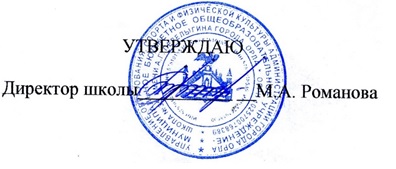 Приказ № 68/3-Д  от  25 августа 2023г.№ п/п Наименование разделов и тем программы Количество часовКоличество часовКоличество часовЭлектронные (цифровые) образовательные ресурсы № п/п Наименование разделов и тем программы Всего Контрольные работы Практические работы Электронные (цифровые) образовательные ресурсы Раздел 1. Общие сведения о языкеРаздел 1. Общие сведения о языкеРаздел 1. Общие сведения о языкеРаздел 1. Общие сведения о языкеРаздел 1. Общие сведения о языкеРаздел 1. Общие сведения о языке1.1Богатство и выразительность русского языка. Лингвистика как наука о языке 2 Библиотека ЦОК https://m.edsoo.ru/7f413034Итого по разделуИтого по разделу 2 Раздел 2. Язык и речьРаздел 2. Язык и речьРаздел 2. Язык и речьРаздел 2. Язык и речьРаздел 2. Язык и речьРаздел 2. Язык и речь2.1Язык и речь. Монолог. Диалог. Полилог. Виды речевой деятельности 7 Библиотека ЦОК https://m.edsoo.ru/7f413034Итого по разделуИтого по разделу 7 Раздел 3. ТекстРаздел 3. ТекстРаздел 3. ТекстРаздел 3. ТекстРаздел 3. ТекстРаздел 3. Текст3.1Текст и его основные признаки.Композиционная структура текста. Функционально-смысловые типы речи. Повествование как тип речи. Рассказ. Смысловой анализ текста. Информационная переработка текста. Редактирование текста 11  3 Библиотека ЦОК https://m.edsoo.ru/7f413034Итого по разделуИтого по разделу 11 Раздел 4. Функциональные разновидности языкаРаздел 4. Функциональные разновидности языкаРаздел 4. Функциональные разновидности языкаРаздел 4. Функциональные разновидности языкаРаздел 4. Функциональные разновидности языкаРаздел 4. Функциональные разновидности языка4.1Функциональные разновидности языка (общее представление) 4  1 Библиотека ЦОК https://m.edsoo.ru/7f413034Итого по разделуИтого по разделу 4 Раздел 5. Система языкаРаздел 5. Система языкаРаздел 5. Система языкаРаздел 5. Система языкаРаздел 5. Система языкаРаздел 5. Система языка5.1Фонетика. Графика. Орфоэпия.Орфография 13 Библиотека ЦОК https://m.edsoo.ru/7f4130345.2Морфемика. Орфография 13 Библиотека ЦОК https://m.edsoo.ru/7f4130345.3Лексикология 11  1 Библиотека ЦОК https://m.edsoo.ru/7f413034Итого по разделуИтого по разделу 37 Раздел 6. Синтаксис. Культура речи. ПунктуацияРаздел 6. Синтаксис. Культура речи. ПунктуацияРаздел 6. Синтаксис. Культура речи. ПунктуацияРаздел 6. Синтаксис. Культура речи. ПунктуацияРаздел 6. Синтаксис. Культура речи. ПунктуацияРаздел 6. Синтаксис. Культура речи. Пунктуация6.1Синтаксис и пунктуация как разделы лингвистики. Словосочетание 2 Библиотека ЦОК https://m.edsoo.ru/7f4130346.2Простое двусоставное предложение 9 Библиотека ЦОК https://m.edsoo.ru/7f4130346.3Простое осложнённое предложение 6  1 Библиотека ЦОК https://m.edsoo.ru/7f4130346.4Сложное предложение 7  2 Библиотека ЦОК https://m.edsoo.ru/7f4130346.5Прямая речь 2 Библиотека ЦОК https://m.edsoo.ru/7f4130346.6Диалог 2  1 Библиотека ЦОК https://m.edsoo.ru/7f413034Итого по разделуИтого по разделу 28 Раздел 7. Морфология. Культура речи. ОрфографияРаздел 7. Морфология. Культура речи. ОрфографияРаздел 7. Морфология. Культура речи. ОрфографияРаздел 7. Морфология. Культура речи. ОрфографияРаздел 7. Морфология. Культура речи. ОрфографияРаздел 7. Морфология. Культура речи. Орфография7.1Система частей речи в русском языке 2 Библиотека ЦОК https://m.edsoo.ru/7f4130347.2Имя существительное 22  3 Библиотека ЦОК https://m.edsoo.ru/7f4130347.3Имя прилагательное 12  1 Библиотека ЦОК https://m.edsoo.ru/7f4130347.4Глагол 24  3 Библиотека ЦОК https://m.edsoo.ru/7f413034Итого по разделуИтого по разделу 60 Повторение пройденного материалаПовторение пройденного материала 9 Библиотека ЦОК https://m.edsoo.ru/7f413034Итоговый контроль (сочинения, изложения, контрольные и проверочные работы, диктанты)Итоговый контроль (сочинения, изложения, контрольные и проверочные работы, диктанты) 12  12 Библиотека ЦОК https://m.edsoo.ru/7f413034ОБЩЕЕ КОЛИЧЕСТВО ЧАСОВ ПО ПРОГРАММЕОБЩЕЕ КОЛИЧЕСТВО ЧАСОВ ПО ПРОГРАММЕ 170  12  16 № п/п Наименование разделов и тем программы Количество часовКоличество часовКоличество часовЭлектронные (цифровые) образовательные ресурсы № п/п Наименование разделов и тем программы Всего Контрольные работы Практические работы Электронные (цифровые) образовательные ресурсы Раздел 1. Общие сведения о языкеРаздел 1. Общие сведения о языкеРаздел 1. Общие сведения о языкеРаздел 1. Общие сведения о языкеРаздел 1. Общие сведения о языкеРаздел 1. Общие сведения о языке1.1Основные функции русского языка 2 Библиотека ЦОК https://m.edsoo.ru/7f4144521.2Литературный язык 1 Библиотека ЦОК https://m.edsoo.ru/7f414452Итого по разделуИтого по разделу 3 Раздел 2. Язык и речьРаздел 2. Язык и речьРаздел 2. Язык и речьРаздел 2. Язык и речьРаздел 2. Язык и речьРаздел 2. Язык и речь2.1Виды речи. Монолог и диалог. Их разновидности 6  1 Библиотека ЦОК https://m.edsoo.ru/7f414452Итого по разделуИтого по разделу 6 Раздел 3. ТекстРаздел 3. ТекстРаздел 3. ТекстРаздел 3. ТекстРаздел 3. ТекстРаздел 3. Текст3.1Информационная переработка текста 6  1 Библиотека ЦОК https://m.edsoo.ru/7f4144523.2Функционально-смысловые типы речи 4  1 Библиотека ЦОК https://m.edsoo.ru/7f4144523.3Виды описания. Смысловой анализ текста 3 Библиотека ЦОК https://m.edsoo.ru/7f414452Итого по разделуИтого по разделу 13 Раздел 4. Функциональные разновидности языкаРаздел 4. Функциональные разновидности языкаРаздел 4. Функциональные разновидности языкаРаздел 4. Функциональные разновидности языкаРаздел 4. Функциональные разновидности языкаРаздел 4. Функциональные разновидности языка4.1Официально-деловой стиль. Жанры официально-делового стиля. Научный стиль. Жанры научного стиля 11  1 Библиотека ЦОК https://m.edsoo.ru/7f414452Итого по разделуИтого по разделу 11 Раздел 5. Лексикология. Культура речиРаздел 5. Лексикология. Культура речиРаздел 5. Лексикология. Культура речиРаздел 5. Лексикология. Культура речиРаздел 5. Лексикология. Культура речиРаздел 5. Лексикология. Культура речи5.1Группы лексики по происхождению.Активный и пассивный запас лексики 2 Библиотека ЦОК https://m.edsoo.ru/7f4144525.2Лексика с точки зрения сферы употребления. Стилистическая окраска слова. Лексические средства выразительности. 17  1 Библиотека ЦОК https://m.edsoo.ru/7f4144525.3Лексический анализ слова. Фразеологизмы 3 Библиотека ЦОК https://m.edsoo.ru/7f414452Итого по разделуИтого по разделу 22 Раздел 6. Словообразование. Культура речи. ОрфографияРаздел 6. Словообразование. Культура речи. ОрфографияРаздел 6. Словообразование. Культура речи. ОрфографияРаздел 6. Словообразование. Культура речи. ОрфографияРаздел 6. Словообразование. Культура речи. ОрфографияРаздел 6. Словообразование. Культура речи. Орфография6.1Морфемика и словообразование как разделы лингвистики 1 Библиотека ЦОК https://m.edsoo.ru/7f4144526.2Виды морфем.Основные способы образования слов в русском языке. Правописание сложных и сложносокращённых слов 6 Библиотека ЦОК https://m.edsoo.ru/7f4144526.3Орфографический анализ 5  1 Библиотека ЦОК https://m.edsoo.ru/7f4144526.4Понятие об этимологии 1 Библиотека ЦОК https://m.edsoo.ru/7f4144526.5Морфемный и словообразовательный анализ слов 3  1 Библиотека ЦОК https://m.edsoo.ru/7f414452Итого по разделуИтого по разделу 16 Раздел 7. Морфология. Культура речи. ОрфографияРаздел 7. Морфология. Культура речи. ОрфографияРаздел 7. Морфология. Культура речи. ОрфографияРаздел 7. Морфология. Культура речи. ОрфографияРаздел 7. Морфология. Культура речи. ОрфографияРаздел 7. Морфология. Культура речи. Орфография7.1Части речи в русском языке 2 Библиотека ЦОК https://m.edsoo.ru/7f4144527.2Имя существительное 11  1 Библиотека ЦОК https://m.edsoo.ru/7f4144527.3Имя прилагательное 18  4 Библиотека ЦОК https://m.edsoo.ru/7f4144527.4Имя числительное 21  3 Библиотека ЦОК https://m.edsoo.ru/7f4144527.5Местоимение 20  2 Библиотека ЦОК https://m.edsoo.ru/7f4144527.6Глагол 34  13 Библиотека ЦОК https://m.edsoo.ru/7f414452Итого по разделуИтого по разделу 106 Повторение пройденного материалаПовторение пройденного материала 13 Библиотека ЦОК https://m.edsoo.ru/7f414452Итоговый контроль (сочинения, изложения, контрольные и проверочные работы, диктанты)Итоговый контроль (сочинения, изложения, контрольные и проверочные работы, диктанты) 14  14 Библиотека ЦОК https://m.edsoo.ru/7f414452ОБЩЕЕ КОЛИЧЕСТВО ЧАСОВ ПО ПРОГРАММЕОБЩЕЕ КОЛИЧЕСТВО ЧАСОВ ПО ПРОГРАММЕ 204  14  30 № п/п Наименование разделов и тем программы Количество часовКоличество часовКоличество часовЭлектронные (цифровые) образовательные ресурсы № п/п Наименование разделов и тем программы Всего Контрольные работы Практические работы Электронные (цифровые) образовательные ресурсы Раздел 1. Общие сведения о языкеРаздел 1. Общие сведения о языкеРаздел 1. Общие сведения о языкеРаздел 1. Общие сведения о языкеРаздел 1. Общие сведения о языкеРаздел 1. Общие сведения о языке1.1Язык как развивающееся явление 1 Библиотека ЦОК https://m.edsoo.ru/7f4159f6Итого по разделуИтого по разделу 1 Раздел 2. Язык и речьРаздел 2. Язык и речьРаздел 2. Язык и речьРаздел 2. Язык и речьРаздел 2. Язык и речьРаздел 2. Язык и речь2.1Монолог и его виды 1 Библиотека ЦОК https://m.edsoo.ru/7f4159f62.2Диалог и его виды 1 Библиотека ЦОК https://m.edsoo.ru/7f4159f6Итого по разделуИтого по разделу 2 Раздел 3. ТекстРаздел 3. ТекстРаздел 3. ТекстРаздел 3. ТекстРаздел 3. ТекстРаздел 3. Текст3.1Основные признаки текста (повторение) 2 Библиотека ЦОК https://m.edsoo.ru/7f4159f63.2Информационная переработка текста. Смысловой анализ текста 2  1 Библиотека ЦОК https://m.edsoo.ru/7f4159f63.3Функционально-смысловые типы речи. Рассуждение как функционально-смысловой тип речи 4  2 Библиотека ЦОК https://m.edsoo.ru/7f4159f6Итого по разделуИтого по разделу 8 Раздел 4. Функциональные разновидности языкаРаздел 4. Функциональные разновидности языкаРаздел 4. Функциональные разновидности языкаРаздел 4. Функциональные разновидности языкаРаздел 4. Функциональные разновидности языкаРаздел 4. Функциональные разновидности языка4.1Публицистический стиль 4 Библиотека ЦОК https://m.edsoo.ru/7f4159f64.2Официально деловой стиль 2 Библиотека ЦОК https://m.edsoo.ru/7f4159f6Итого по разделуИтого по разделу 6 Раздел 5. Система языка. Морфология. Культура речи. ОрфорграфияРаздел 5. Система языка. Морфология. Культура речи. ОрфорграфияРаздел 5. Система языка. Морфология. Культура речи. ОрфорграфияРаздел 5. Система языка. Морфология. Культура речи. ОрфорграфияРаздел 5. Система языка. Морфология. Культура речи. ОрфорграфияРаздел 5. Система языка. Морфология. Культура речи. Орфорграфия5.1Морфология как раздел науки о языке (обобщение) 1 Библиотека ЦОК https://m.edsoo.ru/7f4159f65.2Причастие как особая форма глагола 20  4 Библиотека ЦОК https://m.edsoo.ru/7f4159f65.3Деепричастие как особая форма глагола 14  5 Библиотека ЦОК https://m.edsoo.ru/7f4159f65.4Наречие 21  8 Библиотека ЦОК https://m.edsoo.ru/7f4159f65.5Слова категории состояния 2 Библиотека ЦОК https://m.edsoo.ru/7f4159f65.6Служебные части речи 1 Библиотека ЦОК https://m.edsoo.ru/7f4159f65.7Предлог 12  5 Библиотека ЦОК https://m.edsoo.ru/7f4159f65.8Союз 12  3 Библиотека ЦОК https://m.edsoo.ru/7f4159f65.9Частица 12  5 Библиотека ЦОК https://m.edsoo.ru/7f4159f65.10Междометия и звукоподражательные слова 4  2 Библиотека ЦОК https://m.edsoo.ru/7f4159f65.11Омонимия слов разных частей речи 2  1 Библиотека ЦОК https://m.edsoo.ru/7f4159f6Итого по разделуИтого по разделу 101 Повторение пройденного материалаПовторение пройденного материала 8 Библиотека ЦОК https://m.edsoo.ru/7f4159f6Итоговый контроль (сочинения, изложения, контрольные и проверочные работы, диктанты)Итоговый контроль (сочинения, изложения, контрольные и проверочные работы, диктанты) 10  10 Библиотека ЦОК https://m.edsoo.ru/7f4159f6ОБЩЕЕ КОЛИЧЕСТВО ЧАСОВ ПО ПРОГРАММЕОБЩЕЕ КОЛИЧЕСТВО ЧАСОВ ПО ПРОГРАММЕ 136  10  36 № п/п Тема урока Количество часовКоличество часовКоличество часовДата изучения Электронные цифровые образовательные ресурсы № п/п Тема урока Всего Контрольные работы Практические работы Дата изучения Электронные цифровые образовательные ресурсы 1Богатство и выразительность русского языка 1 2Лингвистика как наука о языке 1 Библиотека ЦОК https://m.edsoo.ru/fa251ffa3Повторение. Орфография. Правописание гласных и согласных в корне (повторение изученного в начальной школе) 1 Библиотека ЦОК https://m.edsoo.ru/fa2521264Повторение. Орфография. Правописание разделительного мягкого (ь) и разделительного твердого (ъ) знаков (повторение изученного в начальной школе) 1 Библиотека ЦОК https://m.edsoo.ru/fa2522525Повторение. Состав слова (повторение изученного в начальной школе) 1 Библиотека ЦОК https://m.edsoo.ru/fa2523b06Повторение. Морфология. Самостоятельные и служебные части речи (повторение изученного в начальной школе) 1 Библиотека ЦОК https://m.edsoo.ru/fa2525227Повторение. Синтаксис (повторение изученного в начальной школе) 1 Библиотека ЦОК https://m.edsoo.ru/fa2526f88Контрольная работа (повторение изученного в начальной школе) 1  1 9Речь устная и письменная 1 Библиотека ЦОК https://m.edsoo.ru/fa25286a10Монолог, диалог, полилог 1 11Виды речевой деятельности: говорение, слушание, чтение, письмо 1 12Виды чтения 1 13Виды аудирования 1 Библиотека ЦОК https://m.edsoo.ru/fa252ea014Речевой этикет 1 Библиотека ЦОК https://m.edsoo.ru/fa252b4e15Сочинение/изложение (обучающее) 1 16Понятие о тексте 1 Библиотека ЦОК https://m.edsoo.ru/fa25335017Текст и его основные признаки 1 Библиотека ЦОК https://m.edsoo.ru/fa2534cc18Средства связи предложений и частей текста 1 Библиотека ЦОК https://m.edsoo.ru/fa25362a19Функционально-смысловые типы речи: описание, повествование, рассуждение 1 20Функционально-смысловые типы речи. Практикум 1  1 21Повествование как тип речи. Рассказ 1 Библиотека ЦОК https://m.edsoo.ru/fa253a3022Повествование как тип речи. Рассказ. Практикум 1  1 Библиотека ЦОК https://m.edsoo.ru/fa253bac23Информационная переработка текста: простой и сложный план текста 1 Библиотека ЦОК https://m.edsoo.ru/fa25400224Информационная переработка текста: простой и сложный план текста. Практикум 1  1 25Изложение и его виды 1 26Изложение (обучающее). Подробное изложение текста 1 27Понятие о функциональных разновидностях языка 1 28Сферы речевого общения и их соотнесённость с функциональными разновидностями языка 1 29Функциональные разновидности языка. Практикум 1  1 30Повторение и обобщение по темам "Текст", "Функциональные разновидности языка" 1 31Буква и звук. Алфавит 1 32Согласные звуки и обозначающие их буквы. Глухие и звонкие согласные 1 Библиотека ЦОК https://m.edsoo.ru/fa25491c33Правописание согласных в корне слова 1 Библиотека ЦОК https://m.edsoo.ru/fa256ed834Правописание согласных в корне слова. Типы орфограмм 1 35Согласные звуки и обозначающие их буквы. Твёрдые и мягкие согласные 1 36Гласные звуки и обозначающие их буквы 1 37Слог и ударение 1 Библиотека ЦОК https://m.edsoo.ru/fa254ad438Сочинение (обучающее). Описание картины 1 39Правописание безударных гласных в корне слова 1 40Правописание безударных гласных в корне слова. Типы орфограмм 1 41Фонетический анализ слова 1 Библиотека ЦОК https://m.edsoo.ru/fa254d3642Орфоэпия. Орфоэпические нормы 1 Библиотека ЦОК https://m.edsoo.ru/fa254ebc43Повторение тем «Фонетика, графика, орфоэпия», «Орфография». Проверочная работа 1 44Морфемика как раздел лингвистики. Морфема как минимальная значимая единица языка 1 Библиотека ЦОК https://m.edsoo.ru/fa25674e45Окончание и основа 1 Библиотека ЦОК https://m.edsoo.ru/fa25689846Приставки 1 Библиотека ЦОК https://m.edsoo.ru/fa2569ce47Суффиксы 1 48Чередование звуков в морфемах 1 Библиотека ЦОК https://m.edsoo.ru/fa256afa49Морфемный анализ слов 1 Библиотека ЦОК https://m.edsoo.ru/fa256c2650Правописание ё-о после шипящих в корне слова 1 Библиотека ЦОК https://m.edsoo.ru/fa256d5c51Правописание неизменяемых на письме приставок  1 Библиотека ЦОК https://m.edsoo.ru/fa25713052Правописание приставок на -з (-с) 1 Библиотека ЦОК https://m.edsoo.ru/fa25746453Правописание ы — и после приставок 1 Библиотека ЦОК https://m.edsoo.ru/fa2575f454Правописание ы — и после ц 1 Библиотека ЦОК https://m.edsoo.ru/fa25772a55Повторение темы «Морфемика. Орфография» 1 Библиотека ЦОК https://m.edsoo.ru/fa2578ba56Практикум по теме «Морфемика. Орфография» 1 57Контрольная работа по теме «Морфемика. Орфография» 1  1 58Лексикология как раздел лингвистики. Лексическое значение слова 1 Библиотека ЦОК https://m.edsoo.ru/fa2553d059Толковые словари 1 Библиотека ЦОК https://m.edsoo.ru/fa2554fc60Однозначные и многозначные слова 1 61Понятие о лексической сочетаемости 1 Библиотека ЦОК https://m.edsoo.ru/fa25568c62Сочинение. Устный рассказ 1  1 63Тематические группы слов 1 Библиотека ЦОК https://m.edsoo.ru/fa2558ee64Синонимы 1 Библиотека ЦОК https://m.edsoo.ru/fa255b5a65Антонимы 1 Библиотека ЦОК https://m.edsoo.ru/fa255ce066Омонимы. Паронимы 1 Библиотека ЦОК https://m.edsoo.ru/fa255e1667Лексический анализ слова 1 Библиотека ЦОК https://m.edsoo.ru/fa25632a68Повторение темы "Лексикология" 1 69Повторение темы "Лексикология". Практикум 1  1 70Контрольная работа по теме "Лексикология" 1  1 Библиотека ЦОК https://m.edsoo.ru/fa2565a071Что изучает синтаксис 1 Библиотека ЦОК https://m.edsoo.ru/fa25e5de72Словосочетание 1 Библиотека ЦОК https://m.edsoo.ru/fa25e77873Предложение - основная единица речевого общения 1 Библиотека ЦОК https://m.edsoo.ru/fa25ea5274Виды предложений по цели высказывания 1 Библиотека ЦОК https://m.edsoo.ru/fa25ebce75Смысловые и интонационные особенности повествовательных, вопросительных, побудительных, восклицательных и невосклицательных предложений. Интонация 1 76Грамматическая основа предложения 1 77Главные члены предложения (грамматическая основа). Подлежащее и способы его выражения 1 Библиотека ЦОК https://m.edsoo.ru/fa25eda478Главные члены предложения (грамматическая основа). Сказуемое и способы его выражения 1 Библиотека ЦОК https://m.edsoo.ru/fa25ef0c79Второстепенные члены предложения. Определение 1 Библиотека ЦОК https://m.edsoo.ru/fa25f40280Дополнение 1 Библиотека ЦОК https://m.edsoo.ru/fa25f57e81Обстоятельство 1 Библиотека ЦОК https://m.edsoo.ru/fa25f6e682Однородные члены предложения 1 Библиотека ЦОК https://m.edsoo.ru/fa25fb7883Предложения с однородными членами 1 Библиотека ЦОК https://m.edsoo.ru/fa25fce084Сочинение-описание картины 1  1 Библиотека ЦОК https://m.edsoo.ru/fa25ffb085Знаки препинания в предложениях с однородными членами 1 Библиотека ЦОК https://m.edsoo.ru/fa25fe5286Знаки препинания в предложениях с однородными членами. Практикум 1  1 87Обращение 1 Библиотека ЦОК https://m.edsoo.ru/fa26019088Изложение с элементами сочинения (обучающее) 1 89Предложения простые и сложные. Сложные предложения с бессоюзной и союзной связью 1 Библиотека ЦОК https://m.edsoo.ru/fa2605c890Сложные предложения с бессоюзной и союзной связью 1 91Предложения сложносочиненные и сложноподчиненные (общее представление, практическое усвоение) 1 Библиотека ЦОК https://m.edsoo.ru/fa26074492Пунктуационное оформление сложных предложений, состоящих из частей, связанных бессоюзной связью и союзами и, но, а, однако, зато, да 1 Библиотека ЦОК https://m.edsoo.ru/fa2608a293Пунктуационное оформление сложных предложений, состоящих из частей, связанных бессоюзной связью и союзами и, но, а, однако, зато, да. Практикум 1  1 Библиотека ЦОК https://m.edsoo.ru/fa260a8c94Предложения с прямой речью 1 Библиотека ЦОК https://m.edsoo.ru/fa260c1295Пунктуационное оформление предложений с прямой речью 1 96Диалог. Пунктуационное оформление диалога 1 Библиотека ЦОК https://m.edsoo.ru/fa260d5c97Диалог. Пунктуационное оформление диалога. Практикум 1  1 98Повторение темы «Синтаксис и пунктуация» 1 99Повторение темы «Синтаксис и пунктуация». Практикум 1  1 100Контрольная работа по теме «Синтаксис и пунктуация» 1  1 Библиотека ЦОК https://m.edsoo.ru/fa260e88101Система частей речи в русском языке 1 Библиотека ЦОК https://m.edsoo.ru/fa257a04102Самостоятельные и служебные части речи 1 103Имя существительное как часть речи 1 Библиотека ЦОК https://m.edsoo.ru/fa257b30104Род имён существительных. Имена существительные общего рода 1 Библиотека ЦОК https://m.edsoo.ru/fa25803a105Число имени существительного. Имена существительные, имеющие форму только единственного или множественного числа 1 Библиотека ЦОК https://m.edsoo.ru/fa2583d2106Изложение выборочное 1  1 Библиотека ЦОК https://m.edsoo.ru/fa25829c107Падеж имён существительных 1 108Типы склонения имён существительных 1 Библиотека ЦОК https://m.edsoo.ru/fa258580109Правописание мягкого знака на конце имён существительных после шипящих 1 Библиотека ЦОК https://m.edsoo.ru/fa2586b6110Буквы Е и И в падежных окончаниях имён существительных 1 Библиотека ЦОК https://m.edsoo.ru/fa2587e2111Буквы Е и И в падежных окончаниях имён существительных. Практикум 1  1 112Разносклоняемые и несклоняемые имена существительные 1 Библиотека ЦОК https://m.edsoo.ru/fa258918113Род несклоняемых имён существительных 1 Библиотека ЦОК https://m.edsoo.ru/fa258bde114Морфологический анализ имени существительного 1 Библиотека ЦОК https://m.edsoo.ru/fa258d28115Буквы О и Е после шипящих и Ц в окончаниях имён существительных 1 Библиотека ЦОК https://m.edsoo.ru/fa258fe4116Правописание суффиксов -ек-/-ик- имен существительных 1 Библиотека ЦОК https://m.edsoo.ru/fa25939a117Правописание суффиксов -чик-/-щик- имен существительных 1 Библиотека ЦОК https://m.edsoo.ru/fa259246118Правописание О и Е (Ё) после шипящих и Ц в суффиксах имен существительных 1 Библиотека ЦОК https://m.edsoo.ru/fa259110119Слитное и раздельное написание НЕ с именами существительными 1 Библиотека ЦОК https://m.edsoo.ru/fa2595ca120Правописание корней с чередованием а//о: -гар- — -гор-, -зар- — -зор- 1 Библиотека ЦОК https://m.edsoo.ru/fa2598a4121Правописание корней с чередованием а//о: -гар- — -гор-, -зар- — -зор-. Практикум 1  1 122Правописание корней с чередованием а // о: -лаг- — -лож--раст- — -ращ- — -рос 1 Библиотека ЦОК https://m.edsoo.ru/fa25976e123Правописание корней с чередованием а // о: -лаг- — -лож--раст- — -ращ- — -рос. Практикум 1  1 124Правописание корней с чередованием -клан- — -клон-, -скак- — -скоч- 1 Библиотека ЦОК https://m.edsoo.ru/fa2599d0125Повторение и обобщение по теме "Имя существительное" 1 126Контрольная работа по теме "Имя существительное" 1  1 Библиотека ЦОК https://m.edsoo.ru/fa259afc127Имя прилагательное как часть речи 1 Библиотека ЦОК https://m.edsoo.ru/fa259c1e128Общее грамматическое значение, морфологические признаки и синтаксические функции имени прилагательного 1 129Правописание безударных окончаний имен прилагательных 1 Библиотека ЦОК https://m.edsoo.ru/fa25a114130Буквы О и Е после шипящих и Ц в окончаниях имен прилагательных 1 Библиотека ЦОК https://m.edsoo.ru/fa25abe6131Имена прилагательные полные и краткие, их синтаксические функции 1 Библиотека ЦОК https://m.edsoo.ru/fa25a27c132Краткие прилагательные. Их синтаксические функции 1 133Морфологический анализ имен прилагательных 1 Библиотека ЦОК https://m.edsoo.ru/fa25a5ce134Сочинение-описание картины 1  1 Библиотека ЦОК https://m.edsoo.ru/fa25b1b8135Буквы О и Е после шипящих и Ц в суффиксах имен прилагательных 1 Библиотека ЦОК https://m.edsoo.ru/fa25ad6c136Буквы О и Е после шипящих и Ц в суффиксах имен прилагательных. Практикум 1  1 Библиотека ЦОК https://m.edsoo.ru/fa25aede137Слитное и раздельное написание НЕ с именами прилагательными 1 Библиотека ЦОК https://m.edsoo.ru/fa25b046138Повторение по теме «Имя прилагательное» 1 139Повторение по теме «Имя прилагательное». Практикум 1 140Контрольная работа по теме "Имя прилагательное" 1  1 Библиотека ЦОК https://m.edsoo.ru/fa25b398141Глагол как часть речи 1 Библиотека ЦОК https://m.edsoo.ru/fa25b514142Глагол как часть речи. Роль глагола в словосочетании и предложении, в речи 1 143Инфинитив и его грамматические свойства 1 Библиотека ЦОК https://m.edsoo.ru/fa25b686144Основа инфинитива, основа настоящего (будущего простого) времени глагола 1 145Глаголы совершенного и несовершенного вида 1 Библиотека ЦОК https://m.edsoo.ru/fa25b7ee146Глаголы совершенного и несовершенного вида (практикум) 1 Библиотека ЦОК https://m.edsoo.ru/fa25b960147Глаголы возвратные и невозвратные 1 Библиотека ЦОК https://m.edsoo.ru/fa25bb9a148Сочинение на тему 1  1 149Изменение глаголов по временам 1 Библиотека ЦОК https://m.edsoo.ru/fa25c1ee150Настоящее время: значение, образование, употребление 1 151Изменение глаголов по лицам и числам 1 Библиотека ЦОК https://m.edsoo.ru/fa25c98c152Изменение глаголов по лицам и числам. Спряжение 1 Библиотека ЦОК https://m.edsoo.ru/fa25cb58153Изменение глаголов по лицам и числам. Типы спряжения глагола (обобщение) 1 154Правописание безударных личных окончаний глаголов 1 Библиотека ЦОК https://m.edsoo.ru/fa25ccd4155Правописание безударных личных окончаний глаголов. Практикум 1  1 Библиотека ЦОК https://m.edsoo.ru/fa25ce32156Правописание мягкого знака (Ь) в инфинитиве, в форме 2-го лица единственного числа после шипящих 1 Библиотека ЦОК https://m.edsoo.ru/fa25d44a157Морфологический анализ глагола 1 Библиотека ЦОК https://m.edsoo.ru/fa25d116158Правописание корней с чередованием е//и 1 Библиотека ЦОК https://m.edsoo.ru/fa25e0ca159Правописание корней с чередованием е//и. Практикум 1  1 Библиотека ЦОК https://m.edsoo.ru/fa25e228160Обобщение по теме: "Правописание корней с чередованием е // и" 1 161Правописание гласной перед суффиксом -л- в формах прошедшего времени глагола 1 Библиотека ЦОК https://m.edsoo.ru/fa25d90e162Правописание гласной перед суффиксом -л- в формах прошедшего времени глагола. Практикум 1  1 Библиотека ЦОК https://m.edsoo.ru/fa25db02163Слитное и раздельное написание не с глаголами 1 Библиотека ЦОК https://m.edsoo.ru/fa25dc74164Повторение по теме «Глагол». Проверочная работа 1 Библиотека ЦОК https://m.edsoo.ru/fa25e430165Работа над ошибками, анализ работы 1 166Итоговая контрольная работа за курс 5 класса 1  1 Библиотека ЦОК https://m.edsoo.ru/fa261608167Повторение. Фонетика. Графика. Орфография. Орфоэпия 1 Библиотека ЦОК https://m.edsoo.ru/fa2610f4168Повторение. Лексикология. Культура речи 1 Библиотека ЦОК https://m.edsoo.ru/fa261284169Повторение. Морфология. Культура речи 1 Библиотека ЦОК https://m.edsoo.ru/fa2614e6170Повторение. Синтаксис. Культура речи 1 ОБЩЕЕ КОЛИЧЕСТВО ЧАСОВ ПО ПРОГРАММЕОБЩЕЕ КОЛИЧЕСТВО ЧАСОВ ПО ПРОГРАММЕ 170  12  16 № п/п Тема урока Количество часовКоличество часовКоличество часовДата изучения Электронные цифровые образовательные ресурсы № п/п Тема урока Всего Контрольные работы Практические работы Дата изучения Электронные цифровые образовательные ресурсы 1Русский язык — государственный язык Российской Федерации 1 Библиотека ЦОК https://m.edsoo.ru/fa2617342Русский язык — язык межнационального общения 1 Библиотека ЦОК https://m.edsoo.ru/fa2618c43Понятие о литературном языке 1 Библиотека ЦОК https://m.edsoo.ru/fa2619f04Повторение. Смысловой, речеведческий, языковой анализ текста (повторение изученного в 5 классе) 1 Библиотека ЦОК https://m.edsoo.ru/fa261b125Повторение. Употребление ь и ъ (повторение изученного в 5 классе) 1 Библиотека ЦОК https://m.edsoo.ru/fa261c346Повторение. Правописание корней (повторение изученного в 5 классе) 1 Библиотека ЦОК https://m.edsoo.ru/fa261dc47Повторение. Правописание приставок (повторение изученного в 5 классе) 1 Библиотека ЦОК https://m.edsoo.ru/fa261ef08Повторение. Правописание суффиксов (повторение изученного в 5 классе) 1 Библиотека ЦОК https://m.edsoo.ru/fa2620309Повторение. Слитное и раздельное написание не с глаголами, существительными и прилагательными (повторение изученного в 5 классе) 1 Библиотека ЦОК https://m.edsoo.ru/fa26215c10Диктант /контрольная работа 1  1 Библиотека ЦОК https://m.edsoo.ru/fa26228811Виды речи. Монолог и диалог. Монолог-описание 1 Библиотека ЦОК https://m.edsoo.ru/fa2623f012Монолог-повествование 1 Библиотека ЦОК https://m.edsoo.ru/fa26251c13Монолог-рассуждение 1 Библиотека ЦОК https://m.edsoo.ru/fa26263e14Сообщение на лингвистическую тему 1 Библиотека ЦОК https://m.edsoo.ru/fa2627a615Виды диалога: побуждение к действию, обмен мнениями 1 Библиотека ЦОК https://m.edsoo.ru/fa26299016Монолог и диалог. Практикум 1  1 17Информационная переработка текста 1 Библиотека ЦОК https://m.edsoo.ru/fa262af818Информационная переработка текста. Главная и второстепенная информация 1 Библиотека ЦОК https://m.edsoo.ru/fa26341c19Информационная переработка текста. Способы сокращения текста 1 20Простой и сложный план текста 1 Библиотека ЦОК https://m.edsoo.ru/fa26358421Назывной и вопросный план текста 1 Библиотека ЦОК https://m.edsoo.ru/fa26386822План текста. Практикум 1  1 Библиотека ЦОК https://m.edsoo.ru/fa2639da23Функционально-смысловые типы речи (повторение) 1 24Особенности функционально-смысловых типов речи 1 25Описание признаков предметов и явлений окружающего мира 1 26Особенности описания как типа речи 1 Библиотека ЦОК https://m.edsoo.ru/fa26400627Сочинение-описание (обучающее) 1 Библиотека ЦОК https://m.edsoo.ru/fa263d2228Особенности функционально-смысловых типов речи. Обобщение 1 29Особенности функционально-смысловых типов речи. Практикум 1  1 30Официально-деловой стиль и его жанры 1 Библиотека ЦОК https://m.edsoo.ru/fa26506e31Особенности официально-делового стиля 1 Библиотека ЦОК https://m.edsoo.ru/fa264f0632Заявление, расписка 1 Библиотека ЦОК https://m.edsoo.ru/fa2651cc33Научный стиль и его жанры 1 Библиотека ЦОК https://m.edsoo.ru/fa26565e34Особенности научного стиля 1 Библиотека ЦОК https://m.edsoo.ru/fa26538e35Научное сообщение 1 Библиотека ЦОК https://m.edsoo.ru/fa2657c636Словарная статья. Требования к составлению словарной статьи 1 Библиотека ЦОК https://m.edsoo.ru/fa26599c37Повторение и обобщение по темам "Текст", "Функциональные разновидности языка" 1 38Повторение и обобщение по темам "Текст", "Функциональные разновидности языка". Практикум 1  1 39Составление вопросного плана к тексту изложения 1 40Изложение (обучающее) 1 Библиотека ЦОК https://m.edsoo.ru/fa2679c241Контрольная работа по темам "Текст", "Функциональные разновидности языка" 1  1 42Лексика русского языка (повторение) 1 Библиотека ЦОК https://m.edsoo.ru/fa26610843Лексические средства выразительности 1 44Лексические средства выразительности. Эпитет 1 Библиотека ЦОК https://m.edsoo.ru/fa2682d245Метафора 1 Библиотека ЦОК https://m.edsoo.ru/fa26848046Лексика русского языка с точки зрения ее происхождения 1 Библиотека ЦОК https://m.edsoo.ru/fa2662f247Исконно русские слова 1 Библиотека ЦОК https://m.edsoo.ru/fa26610848Заимствованные слова 1 Библиотека ЦОК https://m.edsoo.ru/fa2662f249Слова с полногласными и неполногласными сочетаниями 1 50Лексика русского языка с точки зрения её активного и пассивного словоупотребления. Архаизмы, историзмы, неологизмы 1 Библиотека ЦОК https://m.edsoo.ru/fa26645a51Общеупотребительные слова. Диалектизмы 1 Библиотека ЦОК https://m.edsoo.ru/fa2668c452Профессионализмы 1 Библиотека ЦОК https://m.edsoo.ru/fa2671e853Жаргонизмы 1 Библиотека ЦОК https://m.edsoo.ru/fa2674d654Стилистические пласты лексики: стилистически нейтральная, высокая лексика 1 Библиотека ЦОК https://m.edsoo.ru/fa2676ca55Стилистические пласты лексики. Разговорная лексика 1 Библиотека ЦОК https://m.edsoo.ru/fa26785056Лексический анализ слова 1 Библиотека ЦОК https://m.edsoo.ru/fa267b3457Фразеологизмы. Их признаки и значение 1 Библиотека ЦОК https://m.edsoo.ru/fa267ca658Фразеологизмы. Источники фразеологизмов 1 59Сочинение-описание природы и местности 1  1 Библиотека ЦОК https://m.edsoo.ru/fa26461e60Фразеологизмы нейтральные и стилистически окрашенные 1 61Фразеологизмы и их роль в тексте 1 62Повторение темы "Лексикология. Культура речи" 1 63Повторение темы "Лексикология. Культура речи". Практикум 1  1 64Контрольная работа по теме "Лексикология. Культура речи" 1  1 Библиотека ЦОК https://m.edsoo.ru/fa2687c865Работа над ошибками, анализ работы 1 66Морфемика и словообразование как разделы лингвистики (повторение) 1 Библиотека ЦОК https://m.edsoo.ru/fa26894467Основные способы образования слов в русском языке 1 Библиотека ЦОК https://m.edsoo.ru/fa2695d868Основные способы образования слов в русском языке. Виды морфем 1 Библиотека ЦОК https://m.edsoo.ru/fa26984e69Основные способы образования слов в русском языке. Сложные и сложносокращённые слова 1 Библиотека ЦОК https://m.edsoo.ru/fa269a3870Основные способы образования слов в русском языке. Сложные и сложносокращённые слова. Правописание сложных и сложносокращённых слов 1 Библиотека ЦОК https://m.edsoo.ru/fa269d1c71Орфографический анализ сложных и сложносокращённых слов 1 Библиотека ЦОК https://m.edsoo.ru/fa26a03c72Понятие об этимологии 1 73Морфемный и словообразовательный анализ слов 1 Библиотека ЦОК https://m.edsoo.ru/fa26a32074Морфемный и словообразовательный анализ слов. Практикум 1 75Правописание корня -кас- — -кос- с чередованием а//о 1 Библиотека ЦОК https://m.edsoo.ru/fa26a4e276Правописание корня -кас- — -кос- с чередованием а//о. Практикум 1 77Правописание приставок ПРЕ/ПРИ 1 78Правописание приставок ПРЕ/ПРИ. Практикум 1  1 79Систематизация и обобщение по теме "Словообразование. Культура речи. Орфография" 1 80Систематизация и обобщение по теме "Словообразование. Культура речи. Орфография". Практикум 1  1 81Контрольная работа по теме "Словообразование. Культура речи. Орфография" 1  1 Библиотека ЦОК https://m.edsoo.ru/fa26a9ba82Работа над ошибками, анализ работы 1 83Морфология как раздел лингвистики. Части речи в русском языке 1 Библиотека ЦОК https://m.edsoo.ru/fa26ac4e84Части речи в русском языке. Части речи и члены предложения 1 85Имя существительное как часть речи (повторение изученного в 5 классе) 1 Библиотека ЦОК https://m.edsoo.ru/fa26adde86Имя существительное как часть речи 1 87Особенности словообразования имен существительных 1 Библиотека ЦОК https://m.edsoo.ru/fa26af4688Нормы словоизменения имен существительных в именительном падеже множественного числа 1 Библиотека ЦОК https://m.edsoo.ru/fa26b28489Нормы словоизменения имен существительных в родительном падеже множественного числа 1 Библиотека ЦОК https://m.edsoo.ru/fa26b3f690Нормы словоизменения сложных имен существительных с первой частью пол- 1 Библиотека ЦОК https://m.edsoo.ru/fa26b56891Правила слитного и дефисного написания пол- и полу- со словами 1 Библиотека ЦОК https://m.edsoo.ru/fa26ba0492Описание помещения (интерьера). Сбор материала 1 Библиотека ЦОК https://m.edsoo.ru/fa26416e93Практикум. Описание помещение (интерьера) 1  1 94Повторение темы "Имя существительное" 1 95Контрольная работа по теме "Имя существительное" 1  1 Библиотека ЦОК https://m.edsoo.ru/fa26bb8096Работа над ошибками, анализ работы 1 97Имя прилагательное как часть речи (повторение изученного в 5 классе) 1 Библиотека ЦОК https://m.edsoo.ru/fa26bf2c98Имя прилагательное как часть речи 1 99Разряды имён прилагательных по значению 1 100Разряды имён прилагательных по значению. Качественные прилагательные 1 Библиотека ЦОК https://m.edsoo.ru/fa26c0b2101Разряды имён прилагательных по значению. Относительные прилагательные 1 Библиотека ЦОК https://m.edsoo.ru/fa26c2e2102Разряды имён прилагательных по значению. Притяжательные прилагательные 1 Библиотека ЦОК https://m.edsoo.ru/fa26c4ea103Степени сравнения качественных имен прилагательных. Сравнительная степень сравнения качественных имен прилагательных 1 Библиотека ЦОК https://m.edsoo.ru/fa26c68e104Превосходная степень сравнения качественных имен прилагательных 1 Библиотека ЦОК https://m.edsoo.ru/fa26c83c105Сжатое изложение. Смысловой анализ текста 1 106Изложение подробное/сжатое 1  1 107Морфологический анализ имен прилагательных 1 Библиотека ЦОК https://m.edsoo.ru/fa26cb7a108Правописание н и нн в именах прилагательных 1 Библиотека ЦОК https://m.edsoo.ru/fa26cce2109Правописание н и нн в именах прилагательных (закрепление). Практикум 1  1 Библиотека ЦОК https://m.edsoo.ru/fa26ce4a110Правописание суффиксов -к- и -ск- имен прилагательных 1 Библиотека ЦОК https://m.edsoo.ru/fa26cfbc111Правописание суффиксов -к- и -ск- имен прилагательных. Практикум 1  1 112Словообразование имён прилагательных. Правописание сложных имен прилагательных 1 Библиотека ЦОК https://m.edsoo.ru/fa26d1f6113Правописание сложных имен прилагательных (закрепление). Практикум 1  1 Библиотека ЦОК https://m.edsoo.ru/fa26d336114Сочинение-описание внешности человека 1  1 115Обобщение изученного по теме «Имя прилагательное». Практикум 1  1 Библиотека ЦОК https://m.edsoo.ru/fa26d5e8116Контрольная работа по теме "Имя прилагательное" 1  1 Библиотека ЦОК https://m.edsoo.ru/fa26d70a117Работа над ошибками, анализ работы 1 118Имя числительное как часть речи. Общее грамматическое значение имени числительного 1 Библиотека ЦОК https://m.edsoo.ru/fa26d854119Синтаксические функции имен числительных 1 Библиотека ЦОК https://m.edsoo.ru/fa26d994120Разряды имен числительных по строению: простые, сложные, составные 1 121Разряды имен числительных по строению: простые, сложные, составные. Практикум 1  1 122Разряды имен числительных по значению. Количественные числительные  1 Библиотека ЦОК https://m.edsoo.ru/fa26dac0123Разряды имен числительных по значению. Порядковые числительные 1 Библиотека ЦОК https://m.edsoo.ru/fa26dd40124Склонение количественных имен числительных 1 Библиотека ЦОК https://m.edsoo.ru/fa26dfa2125Склонение порядковых имен числительных 1 Библиотека ЦОК https://m.edsoo.ru/fa26e0ce126Склонение числительных. Практикум 1  1 127Разряды количественных числительных (целые, дробные, собирательные) 1 Библиотека ЦОК https://m.edsoo.ru/fa26e25e128Дробные числительные, их склонение, правописание 1 Библиотека ЦОК https://m.edsoo.ru/fa26e4c0129Собирательные числительные, их склонение 1 Библиотека ЦОК https://m.edsoo.ru/fa26e5f6130Нормы употребления собирательных числительных 1 Библиотека ЦОК https://m.edsoo.ru/fa26e7ea131Нормы словообразования имен числительных 1 Библиотека ЦОК https://m.edsoo.ru/fa26ea7e132Синтаксическая роль имён числительных 1 Библиотека ЦОК https://m.edsoo.ru/fa26ebbe133Синтаксическая роль имён числительных. Практикум 1  1 Библиотека ЦОК https://m.edsoo.ru/fa26edda134Морфологический анализ имен числительных 1 Библиотека ЦОК https://m.edsoo.ru/fa26f03c135Орфографический анализ имен числительных 1 Библиотека ЦОК https://m.edsoo.ru/fa26f65e136Обобщение изученного по теме «Имя числительное». Практикум 1 Библиотека ЦОК https://m.edsoo.ru/fa26f780137Проверочная работа по теме «Имя числительное»  1 Библиотека ЦОК https://m.edsoo.ru/fa26f91a138Контрольная работа по теме "Имя числительное" 1  1 139Работа над ошибками, анализ работы 1 140Местоимение как часть речи 1 Библиотека ЦОК https://m.edsoo.ru/fa26fa46141Разряды местоимений 1 Библиотека ЦОК https://m.edsoo.ru/fa26fc94142Личные местоимения 1 143Сжатое изложение. Смысловой анализ 1 144Сжатое изложение (обучающее) 1 145Возвратное местоимение себя 1 Библиотека ЦОК https://m.edsoo.ru/fa26ff46146Притяжательные местоимения 1 Библиотека ЦОК https://m.edsoo.ru/fa270072147Сочинение. Сбор материала 1 148Сочинение-описание картины 1  1 149Указательные местоимения 1 Библиотека ЦОК https://m.edsoo.ru/fa27019e150Определительные местоимения 1 Библиотека ЦОК https://m.edsoo.ru/fa27032e151Вопросительно-относительные местоимения 1 Библиотека ЦОК https://m.edsoo.ru/fa270464152Неопределенные местоимения 1 Библиотека ЦОК https://m.edsoo.ru/fa27082e153Отрицательные местоимения 1 Библиотека ЦОК https://m.edsoo.ru/fa2709dc154Отрицательные местоимения. Устранение речевых ошибок 1 Библиотека ЦОК https://m.edsoo.ru/fa270b44155Морфологический анализ местоимений 1 Библиотека ЦОК https://m.edsoo.ru/fa270e1e156Правила правописания местоимений: правописание местоимений с не и ни; слитное, раздельное и дефисное написание местоимений 1 157Правила правописания местоимений: правописание местоимений с не и ни; слитное, раздельное и дефисное написание местоимений. Практикум 1  1 158Повторение по теме "Местоимение" 1 159Практикум по теме "Местоимение" 1  1 Библиотека ЦОК https://m.edsoo.ru/fa270f86160Работа над ошибками, анализ работы 1 161Глагол как часть речи (обобщение изученного в 5 классе) 1 Библиотека ЦОК https://m.edsoo.ru/fa271166162Глагол как часть речи (обобщение изученного в 5 классе). Практикум 1  1 Библиотека ЦОК https://m.edsoo.ru/fa2712ce163Словообразование глаголов 1 Библиотека ЦОК https://m.edsoo.ru/fa271436164Сочинение. Сбор материала 1 165Сочинение на морально-этическую тему (обучающее) 1 166Переходные и непереходные глаголы 1 Библиотека ЦОК https://m.edsoo.ru/fa2715a8167Переходные и непереходные глаголы. Практикум 1  1 Библиотека ЦОК https://m.edsoo.ru/fa271774168Разноспрягаемые глаголы 1 Библиотека ЦОК https://m.edsoo.ru/fa271d14169Разноспрягаемые глаголы (закрепление). Практикум 1  1 Библиотека ЦОК https://m.edsoo.ru/fa271ec2170Безличные глаголы. Использование личных глаголов в безличном значении 1 Библиотека ЦОК https://m.edsoo.ru/fa272020171Безличные глаголы. Использование личных глаголов в безличном значении. Практикум 1  1 172Наклонение глагола. Изъявительное наклонение 1 Библиотека ЦОК https://m.edsoo.ru/fa272354173Изъявительное наклонение (закрепление). Практикум 1  1 Библиотека ЦОК https://m.edsoo.ru/fa272548174Условное наклонение глагола 1 Библиотека ЦОК https://m.edsoo.ru/fa2726d8175Условное наклонение глагола (закрепление). Практикум 1 Библиотека ЦОК https://m.edsoo.ru/fa2728b8176Повелительное наклонение глагола 1 Библиотека ЦОК https://m.edsoo.ru/fa272ba6177Повелительное наклонение глагола (закрепление). Практикум 1  1 Библиотека ЦОК https://m.edsoo.ru/fa272d0e178Употребление наклонений 1 179Употребление наклонений. Практикум 1  1 Библиотека ЦОК https://m.edsoo.ru/fa27365a180Нормы образования форм повелительного наклонения глагола  1 Библиотека ЦОК https://m.edsoo.ru/fa273312181Нормы образования форм повелительного наклонения глагола (закрепление). Практикум 1  1 Библиотека ЦОК https://m.edsoo.ru/fa2734f2182Проверочная работа по теме «Наклонения глагола» 1 Библиотека ЦОК https://m.edsoo.ru/fa272ec6183Видо-временная соотнесенность глагольных форм в тексте 1 Библиотека ЦОК https://m.edsoo.ru/fa273f6a184Видо-временная соотнесенность глагольных форм в тексте. Практикум 1  1 Библиотека ЦОК https://m.edsoo.ru/fa2740c8185Изложение. Смысловой анализ текста 1 186Изложение (обучающее) 1 187Морфологический анализ глагола 1 Библиотека ЦОК https://m.edsoo.ru/fa27423a188Морфологический анализ глагола (закрепление). Практикум 1  1 189Описание действий. Сбор материала 1 Библиотека ЦОК https://m.edsoo.ru/fa264a56190Сочинение-описание действий 1  1 191Правила правописания глаголов с изученными орфограммами 1 Библиотека ЦОК https://m.edsoo.ru/fa2748b6192Правила правописания глаголов с изученными орфограммами (обобщение изученного в 6 классе) 1 Библиотека ЦОК https://m.edsoo.ru/fa274a5a193Правила правописания глаголов с изученными орфограммами (обобщение изученного в 6 классе). Практикум 1  1 194Орфографический анализ глагола. Практикум 1  1 195Контрольная работа по теме "Глагол" 1  1 196Работа над ошибками, анализ работы 1 197Повторение. Лексикология. Фразеология (повторение изученного в 6 классе) 1 Библиотека ЦОК https://m.edsoo.ru/fa2753d8198Повторение. Морфемика. Словообразование. Орфография (повторение изученного в 6 классе) 1 Библиотека ЦОК https://m.edsoo.ru/fa275086199Повторение. Морфология (повторение изученного в 6 классе) 1 Библиотека ЦОК https://m.edsoo.ru/fa27525c200Повторение. Орфография. Правописание имен существительных, имен прилагательных (повторение изученного в 6 классе) 1 201Повторение. Орфография. Правописание имен числительных, местоимений, глаголов (повторение изученного в 6 классе) 1 Библиотека ЦОК https://m.edsoo.ru/fa275540202Повторение. Текст. Анализ текста (повторение изученного в 6 классе) 1 203Итоговая контрольная работа за курс 6 класса 1  1 Библиотека ЦОК https://m.edsoo.ru/fa2758c4204Повторение. Анализ итоговой контрольной работы 1 ОБЩЕЕ КОЛИЧЕСТВО ЧАСОВ ПО ПРОГРАММЕОБЩЕЕ КОЛИЧЕСТВО ЧАСОВ ПО ПРОГРАММЕ 204  14  29 № п/п Тема урока Количество часовКоличество часовКоличество часовДата изучения Электронные цифровые образовательные ресурсы № п/п Тема урока Всего Контрольные работы Практические работы Дата изучения Электронные цифровые образовательные ресурсы 1Русский язык как развивающееся явление. Взаимосвязь языка, культуры и истории народа 1 Библиотека ЦОК https://m.edsoo.ru/fa275a2c2Повторение. Орфография. Правописание гласных в корне слова (повторение изученного в 5 - 6 классах) 1 Библиотека ЦОК https://m.edsoo.ru/fa275e003Повторение. Орфография. Правописание приставок в слове (повторение изученного в 5 - 6 классах) 1 4Повторение. Морфология. Имя существительное, имя прилагательное, имя числительное. Правописание 1 Библиотека ЦОК https://m.edsoo.ru/fa2760da5Повторение. Морфология. Местоимение. Глагол. Правописание 1 6Контрольная работа / диктант с грамматическим заданием 1  1 7Монолог и его виды 1 Библиотека ЦОК https://m.edsoo.ru/fa27640e8Диалог и его виды 1 Библиотека ЦОК https://m.edsoo.ru/fa27659e9Сочинение на лингвистическую тему 1  1 10Текст как речевое произведение 1 Библиотека ЦОК https://m.edsoo.ru/fa2766fc11Текст как речевое произведение. Виды информации в тексте 1 12Тезисный план текста 1 Библиотека ЦОК https://m.edsoo.ru/fa276d9613Тезисный план текста. Практикум 1  1 14Рассуждение как функционально- смысловой тип речи 1 Библиотека ЦОК https://m.edsoo.ru/fa276a4e15Рассуждение как функционально- смысловой тип речи. Практикум 1  1 Библиотека ЦОК https://m.edsoo.ru/fa276c0616Основные виды текста-рассуждения 1 17Основные виды текста-рассуждения. Практикум 1  1 18Сочинение-рассуждение на тему 1  1 19Функциональные разновидности языка 1 20Публицистический стиль 1 Библиотека ЦОК https://m.edsoo.ru/fa2775f221Основные жанры публицистического стиля 1 Библиотека ЦОК https://m.edsoo.ru/fa27771e22Основные жанры публицистического стиля. Практикум 1 Библиотека ЦОК https://m.edsoo.ru/fa27797623Официально-деловой стиль 1 Библиотека ЦОК https://m.edsoo.ru/fa277bf624Основные жанры делового стиля. Инструкция 1 Библиотека ЦОК https://m.edsoo.ru/fa27804225Сочинение на тему 1  1 26Морфология как раздел науки о языке. Система частей речи в русском языке. 1 Библиотека ЦОК https://m.edsoo.ru/fa2781aa27Понятие о причастии. Причастие как особая форма глагола 1 Библиотека ЦОК https://m.edsoo.ru/fa2782d628Признаки глагола и прилагательного у причастия 1 Библиотека ЦОК https://m.edsoo.ru/fa27840c29Причастный оборот 1 Библиотека ЦОК https://m.edsoo.ru/fa27893e30Причастный оборот. Знаки препинания в предложениях с причастным оборотом 1 31Действительные и страдательные причастия 1 Библиотека ЦОК https://m.edsoo.ru/fa278b9632Полные и краткие формы причастий 1 Библиотека ЦОК https://m.edsoo.ru/fa278cc233Причастия настоящего и прошедшего времени 1 34Образование действительных причастий настоящего и прошедшего времени 1 35Образование действительных причастий настоящего и прошедшего времени. Практикум 1  1 Библиотека ЦОК https://m.edsoo.ru/fa278fc436Образование страдательных причастий настоящего и прошедшего времени 1 Библиотека ЦОК https://m.edsoo.ru/fa2790f037Образование страдательных причастий настоящего и прошедшего времени. Практикум 1  1 Библиотека ЦОК https://m.edsoo.ru/fa27921c38Правописание гласных перед н и нн в полных причастиях 1 Библиотека ЦОК https://m.edsoo.ru/fa2796b839Правописание гласных перед н и нн в полных и кратких страдательных причастиях. Практикум 1  1 40Правописание гласных перед н и нн в полных и кратких страдательных причастиях и отглагольных прилагательных 1 41Правописание н и нн в полных страдательных причастиях и отглагольных прилагательных 1 Библиотека ЦОК https://m.edsoo.ru/fa27994242Правописание н и нн в кратких страдательных причастиях и кратких прилагательных 1 43Морфологический анализ причастия 1 Библиотека ЦОК https://m.edsoo.ru/fa27956444Сочинение/изложение 1  1 Библиотека ЦОК https://m.edsoo.ru/fa278a7445Правописание не с причастиями 1 Библиотека ЦОК https://m.edsoo.ru/fa279bae46Буквы е и ё после шипящих в суффиксах страдательных причастий прошедшего времени 1 Библиотека ЦОК https://m.edsoo.ru/fa279d9847Повторение темы "Причастие как особая форма глагола". Практикум 1  1 Библиотека ЦОК https://m.edsoo.ru/fa279ec448Диктант /Диктант с продолжением 1  1 Библиотека ЦОК https://m.edsoo.ru/fa279ffa49Понятие о деепричастии. Деепричастие как особая форма глагола 1 Библиотека ЦОК https://m.edsoo.ru/fa27a11c50Понятие о деепричастии. Признаки глагола и наречия в деепричастии 1 Библиотека ЦОК https://m.edsoo.ru/fa27a35651Деепричастный оборот 1 Библиотека ЦОК https://m.edsoo.ru/fa27a7ca52Деепричастный оборот. Знаки препинания в предложениях с деепричастным оборотом 1 Библиотека ЦОК https://m.edsoo.ru/fa27a69453Правописание не с деепричастиями 1 Библиотека ЦОК https://m.edsoo.ru/fa27b03a54Правописание не с деепричастиями. Практикум 1  1 55Деепричастия совершенного и несовершенного вида 1 56Деепричастия совершенного и несовершенного вида. Практикум 1  1 57Деепричастия совершенного и несовершенного вида в тексте. Подготовка к сочинению 1 58Сочинение-описание картины 1  1 59Морфологический анализ деепричастия 1 Библиотека ЦОК https://m.edsoo.ru/fa27aec860Морфологический анализ деепричастия. Практикум 1  1 61Синтаксический и пунктуационный анализ предложений с деепричастным оборотом. Практикум 1  1 Библиотека ЦОК https://m.edsoo.ru/fa27abf862Повторение темы "Деепричастие как особая форма глагола". Нормы употребления деепричастий 1 Библиотека ЦОК https://m.edsoo.ru/fa27b79263Повторение темы "Деепричастие как особая форма глагола". Практикум 1  1 64Контрольная работа по темам "Причастие" и "Деепричастие" 1  1 65Наречие как часть речи 1 Библиотека ЦОК https://m.edsoo.ru/fa27b8f066Разряды наречий по значению 1 Библиотека ЦОК https://m.edsoo.ru/fa27ba6267Разряды наречий по значению. Практикум 1  1 68Степени сравнения наречий 1 Библиотека ЦОК https://m.edsoo.ru/fa27c3d669Степени сравнения наречий. Практикум 1  1 70Словообразование наречий 1 71Морфологический анализ наречия 1 Библиотека ЦОК https://m.edsoo.ru/fa27c6ba72Слитное и раздельное написание не с наречиями на -о (-е) 1 Библиотека ЦОК https://m.edsoo.ru/fa27ca0273Слитное и раздельное написание не с наречиями на -о (-е). Практикум 1  1 74Дефис между частями слова в наречиях 1 Библиотека ЦОК https://m.edsoo.ru/fa27cb6a75Слитное и раздельное написание наречий, образованных от существительных и количественных числительных 1 Библиотека ЦОК https://m.edsoo.ru/fa27cd9076Слитное и раздельное написание наречий, образованных от существительных и количественных числительных. Практикум 1  1 77Одна и две буквы н в наречиях на -о (-е) 1 Библиотека ЦОК https://m.edsoo.ru/fa27d08878Одна и две буквы н в наречиях на -о (-е). Практикум 1  1 79Буквы о и е после шипящих на конце наречий 1 Библиотека ЦОК https://m.edsoo.ru/fa27d5a680Буквы о и е после шипящих на конце наречий. Практикум 1  1 81Буквы о и а на конце наречий 1 Библиотека ЦОК https://m.edsoo.ru/fa27d83a82Буквы о и а на конце наречий. Практикум 1  1 83Мягкий знак после шипящих на конце наречий 1 Библиотека ЦОК https://m.edsoo.ru/fa27d9c084Мягкий знак после шипящих на конце наречий. Практикум 1  1 85Повторение темы «Наречие» 1 Библиотека ЦОК https://m.edsoo.ru/fa27dc3686Диктант с грамматическим заданием 1  1 Библиотека ЦОК https://m.edsoo.ru/fa27dd9e87Слова категории состояния в системе частей речи 1 Библиотека ЦОК https://m.edsoo.ru/fa27df1a88Слова категории состояния и наречия 1 Библиотека ЦОК https://m.edsoo.ru/fa27e26289Служебные части речи в русском языке 1 Библиотека ЦОК https://m.edsoo.ru/fa27e5b490Предлог как часть речи 1 Библиотека ЦОК https://m.edsoo.ru/fa27e86691Предлоги производные и непроизводные 1 Библиотека ЦОК https://m.edsoo.ru/fa27edf292Предлоги производные и непроизводные. Практикум 1  1 Библиотека ЦОК https://m.edsoo.ru/fa27ef3c93Предлоги простые и составные 1 Библиотека ЦОК https://m.edsoo.ru/fa27eb0e94Предлоги простые и составные. Практикум 1  1 95Правописание предлогов 1 Библиотека ЦОК https://m.edsoo.ru/fa27ec4496Правописание предлогов. Практикум 1  1 Библиотека ЦОК https://m.edsoo.ru/fa27f19e97Употребление предлогов в речи 1 Библиотека ЦОК https://m.edsoo.ru/fa27f45098Употребление предлогов в речи. Практикум 1  1 99Морфологический анализ предлога 1 Библиотека ЦОК https://m.edsoo.ru/fa27f586100Повторение темы «Предлог» 1 Библиотека ЦОК https://m.edsoo.ru/fa27f6b2101Повторение темы «Предлог». Практикум 1 102Союз как часть речи 1 Библиотека ЦОК https://m.edsoo.ru/fa27f978103Разряды союзов 1 Библиотека ЦОК https://m.edsoo.ru/fa27faa4104Разряды союзов. Практикум 1  1 Библиотека ЦОК https://m.edsoo.ru/fa27fbd0105Сочинительные союзы 1 Библиотека ЦОК https://m.edsoo.ru/fa27fd60106Подчинительные союзы 1 Библиотека ЦОК https://m.edsoo.ru/fa27fe82107Правописание союзов 1 Библиотека ЦОК https://m.edsoo.ru/fa2803b4108Правописание союзов. Практикум 1  1 Библиотека ЦОК https://m.edsoo.ru/fa2804ea109Союзы и союзные слова 1 Библиотека ЦОК https://m.edsoo.ru/fba94310110Союзы в простых и сложных предложениях 1 111Морфологический анализ союза 1 Библиотека ЦОК https://m.edsoo.ru/fa280634112Повторение темы «Союз» 1 Библиотека ЦОК https://m.edsoo.ru/fba948f6113Повторение темы «Союз». Практикум 1  1 114Частица как часть речи 1 Библиотека ЦОК https://m.edsoo.ru/fba94d6a115Разряды частиц 1 Библиотека ЦОК https://m.edsoo.ru/fba9510c116Разряды частиц. Практикум 1  1 117Правописание частиц 1 Библиотека ЦОК https://m.edsoo.ru/fba95a26118Правописание частицы не 1 Библиотека ЦОК https://m.edsoo.ru/fba95918119Правописание частицы не. Практикум 1  1 120Разграничение частиц не и ни 1 Библиотека ЦОК https://m.edsoo.ru/fba9562a121Разграничение частиц не и ни. Практикум 1  1 122Морфологический анализ частицы 1 Библиотека ЦОК https://m.edsoo.ru/fba95b3e123Повторение темы «Частица» 1 Библиотека ЦОК https://m.edsoo.ru/fba95d6e124Повторение темы «Частица». Практикум 1  1 Библиотека ЦОК https://m.edsoo.ru/fba95e86125Повторение темы «Служебные части речи». Практикум 1  1 126Междометия и звукоподражательные слова в системе частей речи 1 Библиотека ЦОК https://m.edsoo.ru/fba9612e127Междометия и звукоподражательные слова. Практикум 1  1 Библиотека ЦОК https://m.edsoo.ru/fba96516128Морфологический анализ междометия 1 129Междометия и звукоподражательные слова в разговорной и художественной речи. Практикум 1  1 Библиотека ЦОК https://m.edsoo.ru/fba96340130Омонимия слов разных частей речи 1 Библиотека ЦОК https://m.edsoo.ru/fba9696c131Омонимия слов разных частей речи. Практикум 1  1 132Контрольная итоговая работа за курс 7 класса 1  1 Библиотека ЦОК https://m.edsoo.ru/fba97c0e133Повторение. Правописание не с причастиями, деепричастиями, наречиями 1 Библиотека ЦОК https://m.edsoo.ru/fba9702e134Повторение. Правописание н и нн в причастиях, отглагольных прилагательных, наречиях 1 135Повторение. Слитное, раздельное, дефисное написание наречий 1 136Повторение. Правописание служебных частей речи 1 ОБЩЕЕ КОЛИЧЕСТВО ЧАСОВ ПО ПРОГРАММЕОБЩЕЕ КОЛИЧЕСТВО ЧАСОВ ПО ПРОГРАММЕ 136  10  35 